Приложение к постановлению администрации        Мысковского городского округа                                                                                       от __________ года № ________СХЕМА ТЕПЛОСНАБЖЕНИЯМысковского городского округа Кемеровской областиактуализация на 2022 год и на период до 2033 годаУТВЕРЖДЕНО:______________________________________________________________________________________________________________________________________________________«       »                                     	2021 годСХЕМА ТЕПЛОСНАБЖЕНИЯМысковского городского округа Кемеровской областиактуализация на 2022 год и на период до 2033 годаСПИСОК ИСПОЛНИТЕЛЕЙВВЕДЕНИЕПояснительная записка составлена в соответствии с Постановлением Правительства Российской Федерации от 22 февраля 2012 года №154 «О требованиях к схемам теплоснабжения, порядку их разработки и утверждения», Федеральным законом от 27.07.2010 г. № 190-ФЗ «О теплоснабжении», методическими рекомендациями по разработке схем теплоснабжения, утвержденными совместным приказом Минэнерго России и Минрегиона России, Постановлением Правительства Российской Федерации от 8 августа 2012 года №808 «Об организации теплоснабжения в Российской Федерации и о внесении изменений в некоторые акты Правительства Российской Федерации», актуализированных редакций СП 124.13330.2012 «Тепловые сети» и СП 89.13330.2016 «Котельные установки», Методическими указаниями по расчету уровня и порядку определения показателей надёжности и качества поставляемых товаров и оказываемых услуг для организаций, осуществляющих деятельность по производству и (или) передаче тепловой энергии.Целью разработки схемы теплоснабжения является удовлетворение спроса на тепловую энергию (мощность) и теплоноситель, обеспечение надежного теплоснабжения наиболее экономичным способом при минимальном воздействии на окружающую среду, экономическое стимулирование развития систем теплоснабжения и внедрения энергосберегающих технологий, улучшение работы систем теплоснабжения.Схема разрабатывается на основе анализа фактических тепловых нагрузок потребителей с учетом перспективного развития, оценки состояния существующих источников тепла и тепловых сетей и возможности их дальнейшего использования, рассмотрения вопросов надежности, экономичности системы теплоснабжения.Основой для разработки схемы теплоснабжения Мысковского городского округа до 2033 года, года являются:Федеральный закон от 27 июля 2010 года № 190-ФЗ «О теплоснабжении»;Постановление Правительства Российской Федерации от 22 февраля 2012 года «О требованиях к схемам теплоснабжения, порядку их разработки и утверждения»;Техническое задание на разработку схемы теплоснабжения.При разработке схемы теплоснабжения использовались:Документы территориального планирования, карты градостроительного зонирования, публичные кадастровые карты и др.;Данные о техническом состоянии источников тепловой энергии и тепловых сетей, энергопаспорт потребителя администрации Мысковского городского округа;Сведения о режимах потребления и уровне потерь тепловой энергии, предоставленных администрацией Мысковского городского округа (Приложение 1); Генеральный план Мысковского городского округа;Схема теплоснабжения Мысковского городского округа.СХЕМА ТЕПЛОСНАБЖЕНИЯРаздел 1. Показатели перспективного спроса на тепловую энергию (мощность) и 
теплоноситель в установленных границах территории поселения1.1 Площадь строительных фондов и приросты площади строительных фондов по 
расчетным элементам территориального деления с разделением объектов строительства на многоквартирные дома, жилые дома, общественные здания и производственные здания 
промышленных предприятий по этапам – на каждый год первого 5-летнего периода и на 
последующие 5-летние периодыК перспективному спросу на тепловую мощность и тепловую энергию для теплоснабжения относятся потребности всех объектов капитального строительства в тепловой мощности и тепловой энергии на цели отопления, вентиляции, горячего водоснабжения и технологические нужды.Район города Мыски, расположенный в юго-восточной части Новокузнецкой котловины, слагается двумя морфологическими элементами, невысокими горными массивами западных отрогов Кузнецкого Алатау и широкими, глубоко врезанными в коренные породы эрозионными долинами рек Томи, Мрас-Су, Тутуяс, Подобас и других более мелких рек, речек и ручьев.Абсолютные отметки в пределах района колеблются от 214- до 500 и более метров. Максимальные относительные превышения абсолютных отметок водоразделов над абсолютными отметками долин реки и ее притоков достигают 300 и более метров.Согласно утвержденного генерального плана города Мыски, по планировочным признакам город разделен на 4 тепловых района:Притомский район – поселок Притомский и близлежащие к Томь-Усинской ГРЭС промышленные предприятия;Ключевой район – поселок Ключевой, завод ЖБК, ряд мелких существующих и группа новых предприятий коммунального назначения;Центральный район – центральная жилая часть города и расположенные в ней промышленные предприятия;Сибиргинский район – существующий угольный разрез Сибиргинский и шахта Сибиргинская.В качестве расчетных элементов территориального деления в Схеме теплоснабжения приняты планировочные районы согласно Закону Кемеровской области от 27.12.2007 г. №215-ФЗ «Об административно-территориальном устройстве Кемеровской области, на территории которых имеются системы централизованного теплоснабжения: город Мыски (Притомский, Центральный и Ключевой районы), поселок Подобас, поселок Бородино. Сибиргинский тепловой район разрабатываемой схемой не рассматривается, на основании технического задания.Источник тепловой энергии: Томь-Усинская ГРЭС АО «Кузбассэнерго» – располагается по ул. Ленина, д. 50. Тепловая электростанция, с установленной тепловой мощностью 194 Гкал/ч, и электрической мощностью 1 345,5 МВт. Осуществляет передачу тепловой энергии в виде горячей воды на отопление и горячее водоснабжение, по открытой системе, подключенных потребителей Притомского района и поселка Подобас. Отпуск тепловой энергии производится от трех тепловых блоков, теплоносителем в системе отопления является вода: расчетные параметры теплоносителя от БУ-2 (при температуре наружного воздуха -35°С) 150/70°С, тепловые сети 2-х трубные. Фактический отпуск тепловой энергии регулируемый, температура срезки 125°С, температура точки излома (спрямления) 70°С;расчетные параметры теплоносителя от БУ-1 и БУ-3 (при температуре наружного воздуха -35°С) 130/70°С, тепловые сети 2-х трубные. Фактический отпуск тепловой энергии регулируемый, температура точки излома (спрямления) 70°С.В системе используются 3 насосные станции и 1 центральный тепловой пункт. Циркуляция теплоносителя осуществляется сетевыми насосами. Подпитка теплоносителя осуществляется подпиточными насосами. Организация, осуществляющая эксплуатацию теплосетевого хозяйства – Филиал АО «Кузбассэнерго» – «Межрегиональная теплосетевая компания».Источник тепловой энергии: Котельная ООО «Тепловая компания» – располагается по ул. Рембазовская, д. 2. Котельная, с установленной мощностью 99,400 Гкал/час оборудована водогрейными и паровыми котлами на производственные и бытовые нужды потребителей. Осуществляет передачу тепловой энергии в виде горячей воды на отопление и горячее водоснабжение, по открытой системе, подключенных потребителей Центрального района. Теплоносителем в системе отопления является вода, расчетные параметры теплоносителя (при температуре наружного воздуха -35°С) 115/70°С, тепловые сети 2-х трубные. Фактический отпуск тепловой энергии регулируемый, температура точки излома (спрямления) 70°С.Районные и групповые тепловые пункты (ЦТП) в системе теплоснабжения не используются.Циркуляция теплоносителя осуществляется сетевыми насосами. Подпитка теплоносителя осуществляется подпиточными насосами. Все насосы установлены в соответствующей котельной. Тепловые сети функционируют без повысительных и понизительных насосных станций.Источник тепловой энергии: Котельная №1 п. Ключевой МУП «ТХМ» – располагается по ул. 50 лет Пионерии, д. 8а. Котельная, с установленной мощностью 18,000 Гкал/час оборудована водогрейными котлами бытовые нужды потребителей. Осуществляет передачу тепловой энергии в виде горячей воды на отопление и горячее водоснабжение, по открытой системе, подключенных потребителей Ключевого района. Теплоносителем в системе отопления является вода, расчетные параметры теплоносителя (при температуре наружного воздуха -35°С) 105/70°С, тепловые сети 2-х трубные, частично 4-х трубная на нужды горячего водоснабжения. Фактический отпуск тепловой энергии регулируемый, температура точки излома (спрямления) 70°С.Районные и групповые тепловые пункты (ЦТП) в системе теплоснабжения не используются.Циркуляция теплоносителя осуществляется сетевыми насосами. Подпитка теплоносителя осуществляется подпиточными насосами. Все насосы установлены в соответствующей котельной. Тепловые сети функционируют без повысительных и понизительных насосных станций.Источник тепловой энергии: Котельная №10 п. Бородино МУП «ТХМ» – располагается по ул. Бородинская, д. 1. Котельная, с установленной мощностью 0,700 Гкал/час оборудована водогрейными котлами на бытовые нужды потребителей. Осуществляет передачу тепловой энергии в виде горячей воды на отопление и горячее водоснабжение, по открытой системе, подключенных потребителей поселка Бородино. Теплоносителем в системе отопления является вода, расчетные параметры теплоносителя (при температуре наружного воздуха -35°С) 90/70°С, тепловые сети 2-х трубные. Фактический отпуск тепловой энергии регулируемый, температура точки излома (спрямления) 65°С.Районные и групповые тепловые пункты (ЦТП) в системе теплоснабжения не используются.Циркуляция теплоносителя осуществляется сетевыми насосами. Подпитка теплоносителя осуществляется подпиточными насосами. Все насосы установлены в соответствующей котельной. Тепловые сети функционируют без повысительных и понизительных насосных станций.Ключевые моменты развития системы теплоснабжения Мысковского городского округа:Ввода в эксплуатацию новых источников тепловой энергии и источников с комбинированной выработкой энергии, на расчетный период, не планируется. Вывода источников тепловой энергии из эксплуатации, на расчетный период, не планируется. Переоборудования котельных в источники комбинированной выработки, на расчетный период, не планируется.Увеличение тепловой мощности источников тепловой энергии не требуется. Резервной мощности источников тепловой энергии достаточно для существующих потребителей. В соответствии с частями 8 и 9, статьи 29, Федерального закона от 27 июля 2010 года 
№190-ФЗ «О теплоснабжении», не допускается использование открытых систем теплоснабжения (горячего водоснабжения). Схемой предлагается перевод открытых систем в закрытые, путем установки индивидуальных и групповых теплообменных агрегатов.Замена изношенных участков тепловой сети, на основании проведенного технического осмотра, на современные полимерные трубы с энергоэффективной тепловой изоляцией. Утепление и гидроизоляция тепловых камер.Строительство тепловых сетей, для подключения перспективных потребителей.Мероприятия, предусмотренные ресурсоснабжающими предприятиями.Перечень потребителей централизованного теплоснабжения Мысковского городского округа приведен в таблице 1.1.Температура наружного воздуха для начала и конца отопительного периода принимается равной среднесуточной температуре наружного воздуха по городу Киселевск +2,1°С, в соответствии с СП 131.13330.2018. Строительная климатология.Температура в отапливаемых зданиях установлена в соответствии СанПиН 2.2.4.548-96 и ГОСТ 30494-2011.Продолжительность отопительного сезона – 240 дней.Площади существующих строительных фондов Мысковского городского округа приведены в таблице 1.2.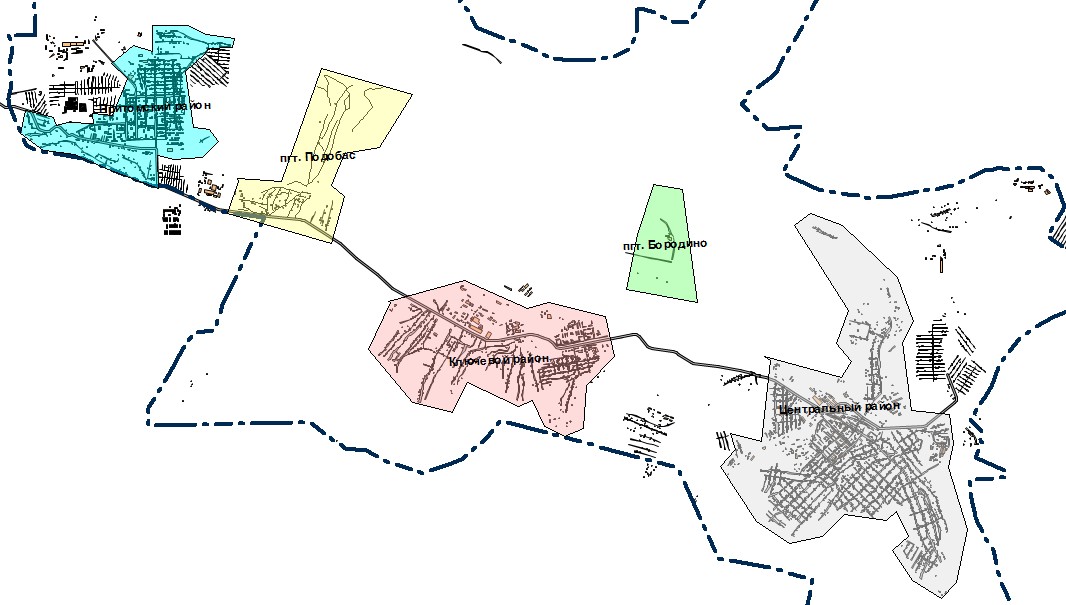 Рисунок 1.1 – Разделение территории Мысковского городского округа на тепловые районыТаблица 1.1 – Список потребителей централизованного отопления Мысковского городского округа* данные не предоставлены, получено расчетным путем.Итого по источникам тепловой энергии Мысковского городского округа потребление тепловой мощности, от централизованных источников тепловой энергии составляет 124,241 Гкал/ч; на нужды горячего водоснабжения 17,912 Гкал/ч; по состоянию на базовый год строительный объем отапливаемых объектов 9 788 429,02 м3.Таблица 1.2 – Потребители, планируемые к подключению в расчетном элементе территориального деления Мысковского городского округаТаблица 1.3 – Потребители, планируемые к подключению в расчетном элементе территориального деления Мысковского городского округаТаблица 1.4 – Площадь строительных фондов и приросты площади строительных фондов в расчетном элементе с централизованным источником теплоснабжения источников тепловой энергии Мысковского городского округа1.2 Объемы потребления тепловой энергии (мощности), теплоносителя, теплоносителя
 с разделением по видам теплопотребления в каждом расчетном элементе 
территориального деления на каждом этапеОбъемы потребления тепловой энергии (мощности), теплоносителя в расчетном элементе с централизованным источником теплоснабжения Мысковского городского округа приведены в таблице 1.3.Расход тепловой энергии Томь-Усинская ГРЭС АО «Кузбассэнерго» в базовом 2020 году составил 247 610,00 Гкал/год.Расход тепловой энергии котельной ООО «ТК» в базовом 2020 году составил 111 888,38 Гкал/год.Расход тепловой энергии котельной №1 п. Ключевой МУП «ТХМ» в базовом 2020 году составил 55 678,25 Гкал/год.Расход тепловой энергии котельной школы №10 п. Бородино МУП «ТХМ» в базовом 2020 году составил 986,51 Гкал/год.Наибольший расход тепловой энергии наблюдается в январе, когда среднемесячная температура наружного воздуха достигает минимальных значений.Таблица 1.5 – Объемы отпуска тепловой энергии в расчетном элементе с централизованным источником теплоснабжения Мысковского городского округа  *ООО «Тепловая компания» осуществляет теплоснабжение от котельной с 2021 года. Данные об отпуске тепловой энергии за базовый 2020 год по показаниям ООО «Теплоснаб» (организация, эксплуатирующая котельную до 2021 года). Таблица 1.6 – Часовые объемы потребления тепловой энергии в расчетном элементе с централизованным источником теплоснабжения Мысковского городского округа  *ООО «Тепловая компания» осуществляет теплоснабжение от котельной с 2021 года. Данные об отпуске тепловой энергии за базовый 2020 год по показаниям ООО «Теплоснаб» (организация, эксплуатирующая котельную до 2021 года). ** Баланс по котельной № 1 п. Ключевой рассчитан на протяженность тепловых сетей  в однотрубном исполнении (результаты инвентаризации).*** Баланс по котельной № 1 п. Ключевой рассчитан на протяжённости тепловых сетей  в однотрубном исполнении, имеющих свидетельство на право собственности.1.3 Потребление тепловой энергии (мощности) и теплоносителя объектами, 
расположенными в производственных зонах, с учетом возможных изменений производственных зон и их перепрофилирования и приросты потребления тепловой энергии (мощности), 
теплоносителя производственными объектами с разделением по видам теплопотребления и по видам теплоносителя (горячая вода и пар) на каждом этапеПроизводственная котельная – это установка большой мощности, задача которой одновременно обеспечивать предприятие тепловой энергией, горячей водой и/или необходимым объёмом пара на производственные нужды.Изменения производственных зон и их перепрофилирование в рассматриваемый период не планируется.Изменений потребления тепловой энергии и теплоносителя объектами, расположенными в производственных зонах в рассматриваемый период, не планируется.1.4 Существующие и перспективные величины средневзвешенной плотности тепловой нагрузки в каждом расчетном элементе территориального деления, зоне действия каждого источника тепловой энергии, каждой системе теплоснабжения и по поселению
Величины средневзвешенной плотности тепловой нагрузки в каждом расчетном элементе территориального деления, зоне действия каждого источника тепловой энергии по поселению приведены в таблице 1.7.Таблица 1.7 – Значения средневзвешенной плотности тепловой нагрузки источников тепловой энергии в каждом расчетном элементе Мысковского городского округа*ООО «Тепловая компания» осуществляет теплоснабжение от котельной с 2021 года. Данные об отпуске тепловой энергии за базовый 2020 год по показаниям ООО «Теплоснаб» (организация, эксплуатирующая котельную до 2021 года). Значения средневзвешенной тепловой плотности для населенных пунктов: Подобас, Берензас, Чувашка, Аксас, Балбынь, Березовый, Казас, Кемешек, Кольчезас, Сельхоз, Тоз, Тутуяс и Чуазас принимается равным нулю, т.к. централизованные источники тепловой энергии на территории указанных населенных пунктов отсутствуют.Раздел 2. Существующие и перспективные балансы тепловой мощности источников тепловой энергии и тепловой нагрузки потребителей2.1 Описание существующих и перспективных зон действия систем теплоснабжения и 
источников тепловой энергииЗона действия Томь-Усинская ГРЭС АО «Кузбассэнерго» распространяется на Притомский район. Зона действия источника составляет  2,0604 км2.Зона действия котельной ООО «ТК» распространяется на центральную часть города Мыски (Центральный тепловой район). Зона действия источника составляет  0,6386 км2.Зона действия котельной школы №10 п. Бородино МУП «ТХМ» распространяется на центральную часть поселка Бородино. Зона действия источника составляет  0,4546 км2.Зона действия котельной №1 п. Ключевой МУП «ТХМ» распространяется на Ключевой район. Зона действия источника составляет  0,0080 км2.Соотношение общей площади и площади охвата зоны действия с централизованными источниками тепловой энергии приведено в таблице 1.8.Таблица 1.8 – Соотношение общей площади и площади охвата зоны действия с централизованными источниками тепловой энергии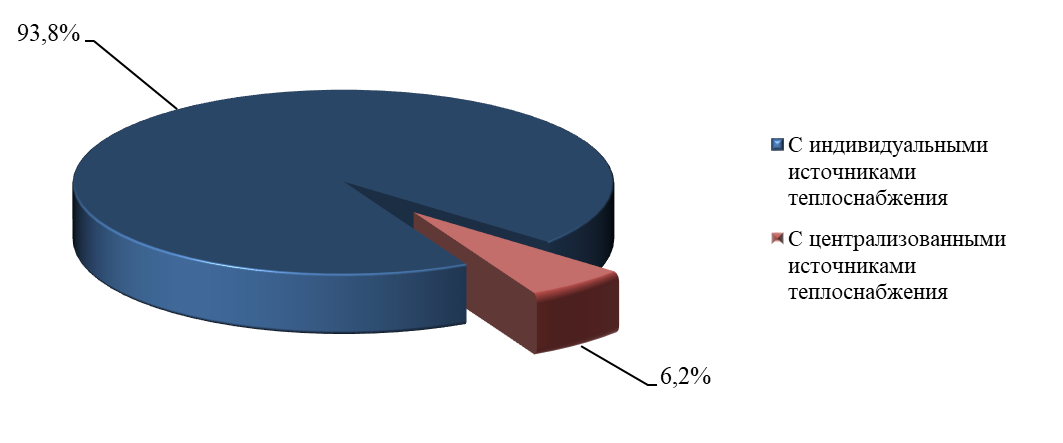 Рисунок 1.2 – Соотношение общей площади и площади охвата системы теплоснабжения 
  Мысковского городского округа
2.2 Описание существующих и перспективных зон перспективных зон действия 
индивидуальных источников тепловой энергииХарактерные зоны действия индивидуального теплоснабжения распространяются на населенные пункты: Бородино, Подобас, Берензас, Чувашка, Аксас, Балбынь, Березовый, Казас, Кемешек, Кольчезас, Сельхоз, Тоз, Тутуяс и Чуазас. В качестве источников тепловой энергии используются индивидуальные отопительные печи на электричестве и твердом топливе. Перспективные территории вышеуказанных зон действия с индивидуальными источниками тепловой энергии остаются неизменными на весь расчетный период.2.3 Существующие и перспективные балансы тепловой мощности и тепловой нагрузки в 
зонах действия источников тепловой энергии, в том числе работающих на единую тепловую сеть, на каждом этапе2.3.1 Существующие и перспективные значения установленной тепловой мощности основного оборудования источника (источников) тепловой энергииСогласно постановления Правительства Российской Федерации от 22 февраля 2012 года №154 «О требованиях к схемам теплоснабжения, порядку их разработки и утверждения», установленная мощность источника тепловой энергии – сумма номинальных тепловых мощностей всего принятого по акту ввода в эксплуатацию оборудования, предназначенного для отпуска тепловой энергии потребителям на собственные и хозяйственные нужды.Существующие и перспективные значения установленной тепловой мощности для источников тепловой энергии Мысковского городского округа приведены в таблице 1.9.Таблица 1.9 – Существующие и перспективные значения установленной тепловой мощности*ООО «Тепловая компания» осуществляет теплоснабжение от котельной с 2021 года. Данные об отпуске тепловой энергии за базовый 2020 год по показаниям ООО «Теплоснаб» (организация, эксплуатирующая котельную до 2021 года). 2.3.2 Существующие и перспективные технические ограничения на использование 
установленной тепловой мощности и значения располагаемой мощности основного оборудования источников тепловой энергииСогласно постановления Правительства Российской Федерации от 22 февраля 2012 года №154 «О требованиях к схемам теплоснабжения, порядку их разработки и утверждения», располагаемая мощность источника тепловой энергии – величина, равная установленной мощности источника тепловой энергии за вычетом объемов мощности, не реализуемой по техническим причинам, в том числе по причине снижения тепловой мощности оборудования в результате эксплуатации на продленном техническом ресурсе (снижение параметра пара перед турбиной, отсутствие рециркуляции в пиковых водогрейных котлоагрегатах и др.).Существующие и перспективные технические ограничения на использование установленной тепловой мощности и значения располагаемой мощности основного оборудования для источников тепловой энергии Мысковского городского округа приведены в таблице 1.10.Таблица 1.10 – Существующие и перспективные технические ограничения на использование установленной тепловой мощности и значения располагаемой мощности основного оборудования*ООО «Тепловая компания» осуществляет теплоснабжение от котельной с 2021 года. Данные об отпуске тепловой энергии за базовый 2020 год по показаниям ООО «Теплоснаб» (организация, эксплуатирующая котельную до 2021 года). 2.3.3 Существующие и перспективные затраты тепловой мощности на собственные и 
хозяйственные нужды теплоснабжающей организации в отношении источников 
тепловой энергииСуществующие и перспективные затраты тепловой мощности на собственные и хозяйственные нужды источников тепловой энергии для источников тепловой энергии Мысковского городского округа приведены в таблице 1.11.Таблица 1.11 – Существующие и перспективные затраты тепловой мощности на собственные и хозяйственные нужды источников тепловой энергии*ООО «Тепловая компания» осуществляет теплоснабжение от котельной с 2021 года. Данные об отпуске тепловой энергии за базовый 2020 год по показаниям ООО «Теплоснаб» (организация, эксплуатирующая котельную до 2021 года). ** Баланс по котельной № 1 п. Ключевой рассчитан на протяженность тепловых сетей  в однотрубном исполнении (результаты инвентаризации).*** Баланс по котельной № 1 п. Ключевой рассчитан на протяжённости тепловых сетей  в однотрубном исполнении, имеющих свидетельство на право собственности.2.3.4 Значения существующей и перспективной тепловой мощности источников тепловой 
энергии неттоСогласно постановления Правительства Российской Федерации от 22 февраля 2012 года №154 «О требованиях к схемам теплоснабжения, порядку их разработки и утверждения», мощность источника тепловой энергии нетто – величина, равная располагаемой мощности источника тепловой энергии за вычетом тепловой нагрузки на собственные и хозяйственные нужды.Существующая и перспективная тепловая мощность источников тепловой энергии нетто для источников тепловой энергии Мысковского городского округа приведены в таблице 1.12.Таблица 1.12 – Существующая и перспективная тепловая мощность источников тепловой энергии нетто*ООО «Тепловая компания» осуществляет теплоснабжение от котельной с 2021 года. Данные об отпуске тепловой энергии за базовый 2020 год по показаниям ООО «Теплоснаб» (организация, эксплуатирующая котельную до 2021 года). ** Баланс по котельной № 1 п. Ключевой рассчитан на протяженность тепловых сетей  в однотрубном исполнении (результаты инвентаризации).*** Баланс по котельной № 1 п. Ключевой рассчитан на протяжённости тепловых сетей  в однотрубном исполнении, имеющих свидетельство на право собственности.
2.3.5 Значения существующих и перспективных потерь тепловой энергии при ее передаче по 
тепловым сетям, включая потери тепловой энергии в тепловых сетях теплопередачей через 
теплоизоляционные конструкции теплопроводов и потери теплоносителя, с указанием затрат теплоносителя на компенсацию этих потерьСуществующие и перспективные потери тепловой энергии при ее передаче по тепловым сетям для источников тепловой энергии Мысковского городского округа приведены в таблице 1.13.Таблица 1.13 – Существующие и перспективные потери тепловой энергии при ее передаче по тепловым сетям*ООО «Тепловая компания» осуществляет теплоснабжение от котельной с 2021 года. Данные об отпуске тепловой энергии за базовый 2020 год по показаниям ООО «Теплоснаб» (организация, эксплуатирующая котельную до 2021 года). ** Баланс по котельной № 1 п. Ключевой рассчитан на протяженность тепловых сетей  в однотрубном исполнении (результаты инвентаризации).*** Баланс по котельной № 1 п. Ключевой рассчитан на протяжённости тепловых сетей  в однотрубном исполнении, имеющих свидетельство на право собственности.
2.3.6 Затраты существующей и перспективной тепловой мощности на хозяйственные нужды теплоснабжающей (теплосетевой) организации в отношении тепловых сетейЗатраты существующей и перспективной тепловой мощности на хозяйственные нужды тепловых сетей для источников тепловой энергии Мысковского городского округа приведены в таблице 1.14.Таблица 1.14 – Затраты существующей и перспективной тепловой мощности на хозяйственные нужды тепловых сетейВ существующей и перспективной схеме теплоснабжения затраты тепловой мощности на хозяйственные нужды тепловых сетей отсутствуют. Все затраты учитываются в расчетах нормативных технологических потерь при передаче тепловой энергии по тепловым сетям.
2.3.7 Значения существующей и перспективной резервной тепловой мощности источников 
теплоснабжения, в том числе источников тепловой энергии, принадлежащих потребителям, и 
источников тепловой энергии теплоснабжающих организаций, с выделением аварийного резерва и резерва по договорам на поддержание резервной тепловой мощностиСогласно Федеральному закону от 27.07.2010 года №190-ФЗ «О теплоснабжении», резервная тепловая мощность – тепловая мощность источников тепловой энергии и тепловых сетей, необходимая для обеспечения тепловой нагрузки теплопотребляющих установок, входящих в систему теплоснабжения, но не потребляющих тепловой энергии, теплоносителя.Значения существующей и перспективной резервной тепловой мощности источников теплоснабжения для источников тепловой энергии Мысковского городского округа приведены в таблице 1.15.Таблица 1.15 – Значения существующей и перспективной резервной тепловой мощности источников теплоснабжения*ООО «Тепловая компания» осуществляет теплоснабжение от котельной с 2021 года. Данные об отпуске тепловой энергии за базовый 2020 год по показаниям ООО «Теплоснаб» (организация, эксплуатирующая котельную до 2021 года). ** Баланс по котельной № 1 п. Ключевой рассчитан на протяженность тепловых сетей  в однотрубном исполнении (результаты инвентаризации).*** Баланс по котельной № 1 п. Ключевой рассчитан на протяжённости тепловых сетей  в однотрубном исполнении, имеющих свидетельство на право собственности.Установленная тепловая мощность станции ТУ ГРЭС равна 194 Гкал/час. По тепловым блокам на базовый год актуализации равна:БУ-1: 67,500 Гкал/ч, присоединенная нагрузка 34,820 Гкал/ч. Коэффициент использования тепловой мощности 51,59%.РОУ: 98,500 Гкал/ч, присоединенная нагрузка 61,559 Гкал/ч. Коэффициент использования тепловой мощности 62,49%. БУ-3: 28,000 Гкал/ч, присоединенная нагрузка 0,941 Гкал/ч. Коэффициент использования тепловой мощности 3,36%.2.3.8 Значения существующей и перспективной тепловой нагрузки потребителей, 
устанавливаемые с учетом расчетной тепловой нагрузкиЗначения существующей и перспективной тепловой нагрузки потребителей, устанавливаемые по договорам теплоснабжения между поставщиками тепловой энергии в Мысковский городской округ и потребителями Мысковского городского округа представлены в таблице 1.16.Таблица 1.16 – Значения существующей и перспективной тепловой нагрузки потребителей, устанавливаемые по договорам теплоснабжения Мысковского городского округа *ООО «Тепловая компания» осуществляет теплоснабжение от котельной с 2021 года. Данные об отпуске тепловой энергии за базовый 2020 год по показаниям ООО «Теплоснаб» (организация, эксплуатирующая котельную до 2021 года). Существующие договоры не включают затраты потребителей на поддержание резервной тепловой мощности. Долгосрочные договоры теплоснабжения, в соответствии с которыми цена определяется по соглашению сторон, и долгосрочные договоры, в отношении которых установлен долгосрочный тариф, отсутствуют.2.4 Перспективные балансы тепловой мощности источников тепловой энергии и тепловой нагрузки потребителей в случае, если зона действия источника тепловой энергии расположена в границах двух или более поселений, с указанием величины тепловой нагрузки для потребителей каждого поселения
Источников тепловой энергии, зоны действия которых расположены в границах двух или более поселений, на территории Мысковского городского округа не имеется.2.5 Радиус эффективного теплоснабжения, определяемый в соответствии с методическими
 указаниями по разработке схем теплоснабженияСогласно Федеральному закону от 27.07.2010 года №190-ФЗ «О теплоснабжении», под радиусом эффективного теплоснабжения понимается максимальное расстояние от теплопотребляющей установки до ближайшего источника тепловой энергии в системе теплоснабжения, при превышении которого подключение теплопотребляющей установки к данной системе теплоснабжения нецелесообразно по причине увеличения совокупных расходов в системе теплоснабжения.Расширение зоны теплоснабжения с увеличением радиуса действия источника тепловой энергии приводит к возрастанию затрат на производство и транспорт тепловой энергии. С другой стороны, подключение дополнительной тепловой нагрузки приводит к увеличению доходов от дополнительного объема ее реализации. При этом радиусом эффективного теплоснабжения является то расстояние, при котором вероятный рост доходов от дополнительной реализации тепловой энергии, компенсирует (равен по величине) возрастанию расходов при подключении удаленного потребителя.С целью решения указанной задачи была рассмотрена методика, представленная в Методических указаниях по разработке схем теплоснабжения, утвержденных приказом Минэнерго №212 от 05 марта 2019 года.В соответствии с одним из основных положений указанной методики, вывод о попадании объекта возможного перспективного присоединения в радиус эффективного теплоснабжения принимается исходя из следующего условия: дисконтированный срок окупаемости капитальных затрат в строительство тепловой сети, необходимой для подключения объекта капитального строительства заявителя к существующим тепловым сетям системы теплоснабжения исполнителя, превышает полезный срок службы тепловой сети, определенный в соответствии с Общероссийским классификатором основных фондов, то подключение объекта является нецелесообразным и объект заявителя находится за пределами радиуса эффективного теплоснабжения.Изложенный принцип, в соответствии с Требованиями к схемам теплоснабжения, был использован при определении целесообразности переключения потребителей котельных на обслуживание от ТЭЦ, а также при оценке эффективности подключения перспективных потребителей к СЦТ от существующих источников тепловой энергии (мощности). Все решения по развитию СЦТ города, принятые в рекомендованном сценарии, разработаны с учетом указанного принципа.В перспективе для определения попадания объекта, рассматриваемого для подключения к СЦТ, в границы радиуса эффективного теплоснабжения, необходимо использовать вышеописанный метод, т.е. выполнять сравнительную оценку совокупных затрат на подключение и эффекта от подключения объекта; при этом в качестве расчетного периода используется полезный срок службы тепловых сетей и теплосетевых объектов.Раздел 3. Существующие и перспективные балансы теплоносителя3.1 Перспективные балансы производительности водоподготовительных установок и 
максимального потребления теплоносителя теплопотребляющими установками потребителейПрогноз производительности водоподготовительных установок и максимального потребления теплоносителя для систем теплоснабжения Мысковского городского округа выполнен на основании перспективного плана развития системы теплоснабжения потребителей, изложенного в Разделе 1.В соответствии с рекомендациями СП 124.13330.2012 «Тепловые сети» (п.6.16), объём воды в системах теплоснабжения при отсутствии данных по фактическим объемам воды допускается принимать равным 65 м³ на 1 МВт расчетной тепловой нагрузки при закрытой системе теплоснабжения, 70 м³ на 1 МВт – при открытой системе и 30 м³ на 1 МВт средней нагрузки – при отдельных сетях горячего водоснабжения. В закрытых системах теплоснабжения расчётный часовой расход воды для определения производительности водоподготовки равен 0,25% фактического объема воды в трубопроводах тепловых сетей и присоединенных к ним системах теплопотребления. Аварийный расход на компенсацию утечек принимается в размере 2% от объёма воды в системе теплоснабжения.Перспективные балансы производительности водоподготовительных установок и максимального потребления теплоносителя представлены в таблице 1.18. Таблица 1.18 – Перспективные балансы теплоносителя источников тепловой энергии Мысковского городского округа*ООО «Тепловая компания» осуществляет теплоснабжение от котельной с 2021 года. Данные об отпуске тепловой энергии за базовый 2020 год по показаниям ООО «Теплоснаб» (организация, эксплуатирующая котельную до 2021 года). ** Баланс по котельной № 1 п. Ключевой рассчитан на протяженность тепловых сетей  в однотрубном исполнении (результаты инвентаризации).*** Баланс по котельной № 1 п. Ключевой рассчитан на протяжённости тепловых сетей  в однотрубном исполнении, имеющих свидетельство на право собственности.На основании анализа системы водоподготовки, выделяются следующие моменты:В соответствии с частями 8 и 9, статьи 29, Федерального закона от 27 июля 2010 года 
№190-ФЗ «О теплоснабжении», не допускается использование открытых систем теплоснабжения (горячего водоснабжения). Схемой предлагается перевод открытых систем в закрытые, путем установки индивидуальных и групповых теплообменных агрегатов.Для котельной школы №10 п. Бородино МУП «ТХМ» предлагается установка устройства водоподготовки.Динамика производительности водоподготовительных установок и максимального потребления теплоносителя получена на основании прогноза объёмов потребления тепловой энергии абонентами Мысковского городского округа на период с 2020 по 2033 годы.3.2 Перспективные балансы производительности водоподготовительных установок 
источников тепловой энергии для компенсации потерь теплоносителя в аварийных режимах 
работы систем теплоснабженияПерспективные балансы производительности водоподготовительных установок в аварийных режимах работы представлены в таблице 1.19.Таблица 1.19 – Перспективные балансы производительности водоподготовительных установок источников тепловой энергии Мысковского городского округа*ООО «Тепловая компания» осуществляет теплоснабжение от котельной с 2021 года. Данные об отпуске тепловой энергии за базовый 2020 год по показаниям ООО «Теплоснаб» (организация, эксплуатирующая котельную до 2021 года). Динамика производительности водоподготовительных установок и максимального потребления теплоносителя получена на основании прогноза объёмов потребления тепловой энергии абонентами Мысковского городского округа на период с 2020 по 2033 годы.Раздел 4. Основные положения мастер-плана развития систем теплоснабжения 
поселенияМастер-план схемы теплоснабжения выполняется в соответствии с Требованиям к схемам теплоснабжения (Постановление правительства Российской Федерации №154 от 22 февраля 2012 года). Варианты мастер-плана формируют базу для разработки проектных предложений по новому строительству и реконструкции тепловых сетей для различных вариантов состава энергоисточников, обеспечивающих перспективные балансы спроса на тепловую мощность. Мастер-план схемы теплоснабжения предназначен для описания и обоснования отбора нескольких вариантов ее реализации, из которых будет выбран рекомендуемый вариант. 4.1 Описание сценариев развития теплоснабжения поселенияПо результатам анализа тепловых нагрузок и мощностей существующих источников теплоснабжения проектом рекомендуется в качестве источников теплоснабжения:По Центральному тепловому району:котельная ООО «ТК» сохраняется с заменой устаревшего оборудования, покрывает тепловые нагрузки жилищно-коммунального сектора и близлежащих промышленных предприятий.По Притомскому тепловому району:централизованным источником теплоснабжения является ТУ ГРЭС, которая покрывает тепловые нагрузки жилищно-коммунального сектора района. По Ключевому тепловому району:котельная МУП «ТХМ» сохраняется, котельная покрывает тепловые нагрузки жилищно-коммунального сектора.По поселку Бородино:котельная МУП «ТХМ» сохраняется, котельная покрывает тепловые нагрузки жилищно-коммунального сектора.Схемой теплоснабжения и генеральным планом Мысковского городского округа предлагается 3 варианта развития системы теплоснабжения:Вариант 1:Учитывая перспективный дефицит тепловой мощности по Ключевому району, для покрытия тепловых нагрузок жилищно-коммунального сектора, коммунально-складской зоны:строительство новой котельной на 3 водогрейных котла КВ-ТС-30-150П (с химводоподготовкой), с закрытым водоразбором на горячее водоснабжение размещаемой на площадке коммунально-складской зоны.Вариант 2:В качестве централизованного источника теплоснабжения Притомского и Ключевого районов, предлагается использовать ТУ ГРЭС без увеличения мощности.Пароснабжение и теплоснабжение потребителей тепла удаленных от ТУ ГРЭС предусматривается от существующих котельных, сохраняемых в работе.Разница по вариантам в экономических эффектах составляет – 19,8%.  Вариант 3:Для источников тепловых районов и поселка Бородино предлагается сохранение существующей системы отопления. Предлагается своевременная модернизация тепловых сетей и оборудования источников тепловой энергии (насосное оборудование, устройства химводоподготовки, устройства автоматизации, котловое оборудование).4.2 Обоснование выбора приоритетного сценария развития теплоснабжения поселенияИсточники тепловой энергии Мысковского городского округа обособленны, направлены на теплоснабжение собственных тепловых районов, источники тепловой энергии удалены друг от друга на значительное расстояние. Приоритетным будет 3 вариант развития системы теплоснабжения, по следующим причинам:удаленность источников тепловой энергии и их обособленность, согласно радиусам расчета эффективного теплоснабжения, не позволяет перераспределить перспективную нагрузку на другие источники тепловой энергии.Раздел 5. Предложения по строительству, реконструкции и техническому 
перевооружению и (или) модернизации источников тепловой энергии5.1 Предложения по строительству источников тепловой энергии, обеспечивающих 
перспективную тепловую нагрузку на осваиваемых территориях поселения, для которых 
отсутствует возможность и (или) целесообразность передачи тепловой энергии от 
существующих или реконструируемых источников тепловой энергии, обоснованная расчетами ценовых (тарифных) последствий для потребителей (в ценовых зонах теплоснабжения - 
обоснованная расчетами ценовых (тарифных) последствий для потребителей, если реализацию товаров в сфере теплоснабжения с использованием такого источника тепловой энергии 
планируется осуществлять по регулируемым ценам (тарифам), и (или) обоснованная анализом индикаторов развития системы теплоснабжения поселения, если реализация товаров в сфере теплоснабжения с использованием такого источника тепловой энергии будет осуществляться по ценам, определяемым по соглашению сторон договора поставки тепловой энергии (мощности) и (или) теплоносителя) и радиуса эффективного теплоснабженияНа сегодняшний день на территории Мысковского городского округа функционирует четыре открытые системы централизованного теплоснабжения, для которых в качестве теплоносителя используется вода.От существующих источников тепловой энергии проложены двухтрубные (частично четырехтрубные) открытые тупиковые сети.Резервирование сетей теплоснабжения осуществляется только на тепловых сетях Томь-Усинской ГРЭС.Возобновляемые источники энергии возводиться не будут.5.2 Предложения по реконструкции источников тепловой энергии, обеспечивающих 
перспективную тепловую нагрузку в существующих и расширяемых зонах действия источников тепловой энергииПерспективная тепловая нагрузка на территории Мысковского городского округа, может быть компенсирована существующей мощностью источников тепловой энергии. Резерв тепловой мощности Томь-Усинская ГРЭС АО «Кузбассэнерго» 42,81%, что достаточно для существующих и перспективных потребителей тепловой энергии. Резерв тепловой мощности котельной ООО «ТК» 66,04%, что достаточно для существующих и перспективных потребителей тепловой энергии.Резерв тепловой мощности котельной школы №10 п. Бородино МУП «ТХМ» 58,39%, что достаточно для существующих и перспективных потребителей тепловой энергии.Резерв тепловой мощности котельной №1 п. Ключевой МУП «ТХМ» 14,39%, что достаточно для существующих потребителей тепловой энергии.5.3 Предложения по техническому перевооружению и (или) модернизацию источников тепловой энергии с целью повышения эффективности работы систем теплоснабженияСуществующие источники тепловой энергии Мысковского городского округа находятся в удовлетворительном состоянии. Однако требуется замена морально и физически устаревшего оборудования на основных источниках на автоматизированные котлоагрегаты нового поколения с высокими техническими и экологическими характеристиками, а также электросиловое оборудование по мере износа, на энергоэффективное.Для стабильного и надежного функционирования систем централизованного теплоснабжения Мысковского городского округа требуется:Для источника тепловой энергии поселка Бородино:обеспечение нормативным запасом резервного топлива;установка ХВП производительностью 3,1÷3,5 м3/ч.Для источника тепловой энергии Ключевого района:обеспечение нормативным запасом резервного топлива (строительство склада угля);проектирование и строительство полигона для размещения золошлаковых отходов.Для источника тепловой энергии Центрального района:разработка проектно-сметной документации по техническому перевооружению системы автоматизации и электросилового оборудования и техническое перевооружение системы автоматизации и электросилового оборудования паровых котлов №5,6 ДКВР-20-13 в 2022 году;разработка проектно-сметной документации по техническому перевооружению системы автоматизации и электросилового оборудования и техническое перевооружение системы автоматизации и электросилового оборудования паровых котлов №3,4 КЕ-25-14С в 2023 году; разработка проектно-сметной документации по техническому перевооружению системы автоматизации и электросилового оборудования и техническое перевооружение системы автоматизации и электросилового оборудования водогрейных котлов №1,2 КВ-ТС-20-150 в 2024 году;обеспечение нормативным запасом резервного топлива;замена насосного оборудования котельной выработавшего эксплуатационный ресурс.Для источника тепловой энергии Притомского района:текущие и капитальные ремонты тепловырабатывающего оборудования;замена насосного оборудования, выработавшего эксплуатационный ресурс.5.4 Графики совместной работы источников тепловой энергии, функционирующих в 
режиме комбинированной выработки электрической и тепловой энергии и котельныхНа территории городского округа имеется один источник тепловой энергии с комбинированной выработкой тепловой и электрической энергии – ТУ ГРЭС АО «Кузбассэнерго». Этот источник образует изолированную систему и не работает совместно с системами теплоснабжения котельных.5.5 Меры по выводу из эксплуатации, консервации и демонтажу избыточных источников 
тепловой энергии, а также источников тепловой энергии, выработавших нормативный срок службы, в случае если продление срока службы технически невозможно или экономически 
нецелесообразноВывод из эксплуатации источников тепловой энергии не планируется.Вывод из эксплуатации осуществляется в порядке установленным Постановлением Правительства Российской Федерации от 6 сентября 2012 года №889 город Москва «О выводе в ремонт и из эксплуатации источников тепловой энергии и тепловых сетей».5.6 Меры по переоборудованию котельной в источники комбинированной выработки 
электрической и тепловой энергии для каждого этапаМеры по переоборудованию источников тепловой энергии в источники комбинированной выработки электрической и тепловой энергии на расчетный период не требуется. Собственные нужды (электрическое потребление) источников тепловой энергии компенсируются существующим электроснабжением. Оборудование, позволяющее осуществлять комбинированную выработку электрической энергии, будет крайне нерентабельно. Основной потребитель тепла – муниципалитет – не имеет средств на единовременные затраты по реализации когенерации.5.7 Меры по переводу котельной, размещенных в существующих и расширяемых зонах 
действия источников комбинированной выработки тепловой и электрической энергии, в пиковый режим работы для каждого этапа, в том числе график перевода, 
либо по выводу их из эксплуатацииНа перспективу до 2033 года не планируется перевод в пиковый режим работы котельных по отношению к источникам тепловой энергии с комбинированной выработкой тепловой и электрической энергии.5.8 Оптимальный температурный график отпуска тепловой энергии для каждого 
источника тепловой энергии или группы источников в системе теплоснабжения, работающей на общую тепловую сеть, устанавливаемый для каждого этапа, и оценку затрат при 
необходимости его измененияИсточник тепловой энергии: Томь-Усинская ГРЭС АО «Кузбассэнерго» – располагается по ул. Ленина, д. 50. Тепловая электростанция, с установленной тепловой мощностью 194 Гкал/ч, и электрической мощностью 1 345,5 МВт. Осуществляет передачу тепловой энергии в виде горячей воды на отопление и горячее водоснабжение, по открытой системе, подключенных потребителей Притомского района и поселка Подобас. Отпуск тепловой энергии производится от трех тепловых блоков, теплоносителем в системе отопления является вода: расчетные параметры теплоносителя от БУ-2 (при температуре наружного воздуха -35°С) 150/70°С, тепловые сети 2-х трубные. Фактический отпуск тепловой энергии регулируемый, температура срезки 125°С, температура точки излома (спрямления) 70°С;расчетные параметры теплоносителя от БУ-1 и БУ-3 (при температуре наружного воздуха -35°С) 130/70°С, тепловые сети 2-х трубные. Фактический отпуск тепловой энергии регулируемый, температура точки излома (спрямления) 70°С.Источник тепловой энергии: Котельная ООО «Тепловая компания» – располагается по ул. Рембазовская, д. 2. Котельная, с установленной мощностью 99,400 Гкал/час оборудована водогрейными и паровыми котлами на производственные и бытовые нужды потребителей. Осуществляет передачу тепловой энергии в виде горячей воды на отопление и горячее водоснабжение, по открытой системе, подключенных потребителей Центрального района. Теплоносителем в системе отопления является вода, расчетные параметры теплоносителя (при температуре наружного воздуха -35°С) 115/70°С, тепловые сети 2-х трубные. Фактический отпуск тепловой энергии регулируемый, температура точки излома (спрямления) 70°С.Источник тепловой энергии: Котельная №1 п. Ключевой МУП «ТХМ» – располагается по ул. 50 лет Пионерии, д. 8а. Котельная, с установленной мощностью 18,000 Гкал/час оборудована водогрейными котлами бытовые нужды потребителей. Осуществляет передачу тепловой энергии в виде горячей воды на отопление и горячее водоснабжение, по открытой системе, подключенных потребителей Ключевого района. Теплоносителем в системе отопления является вода, расчетные параметры теплоносителя (при температуре наружного воздуха -35°С) 105/70°С, тепловые сети 2-х трубные, частично 4-х трубная на нужды горячего водоснабжения. Фактический отпуск тепловой энергии регулируемый, температура точки излома (спрямления) 70°С.Источник тепловой энергии: Котельная №10 п. Бородино МУП «ТХМ» – располагается по ул. Бородинская, д. 1. Котельная, с установленной мощностью 0,700 Гкал/час оборудована водогрейными котлами на бытовые нужды потребителей. Осуществляет передачу тепловой энергии в виде горячей воды на отопление и горячее водоснабжение, по открытой системе, подключенных потребителей поселка Бородино. Теплоносителем в системе отопления является вода, расчетные параметры теплоносителя (при температуре наружного воздуха -35°С) 90/70°С, тепловые сети 2-х трубные. Фактический отпуск тепловой энергии регулируемый, температура точки излома (спрямления) 65°С.Таблица 1.20 – Отпуск тепловой энергии от источников тепловой энергии Мысковского городского округа в течение года 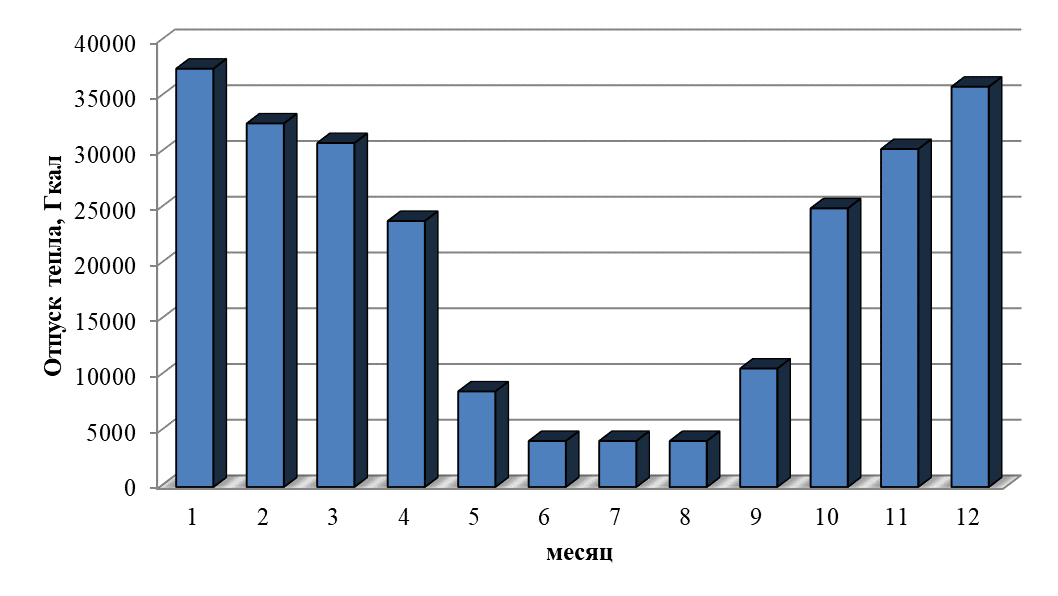 Рисунок 1.3 – Оптимальный температурный график отпуска тепловой энергии
для Томь-Усинская ГРЭС АО «Кузбассэнерго»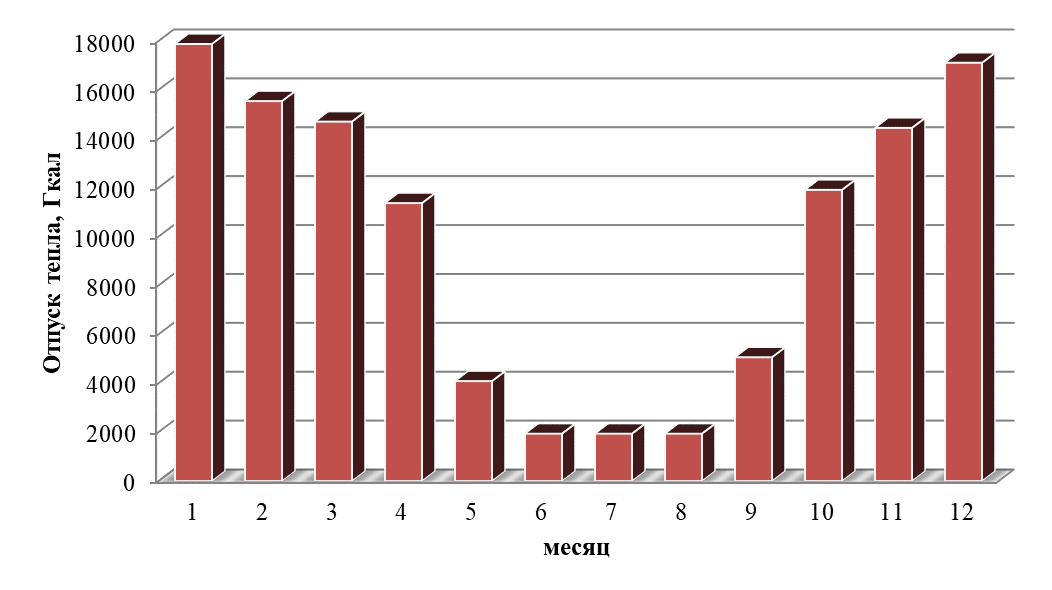 Рисунок 1.4 – Оптимальный температурный график отпуска тепловой энергии
для котельной ООО «ТК»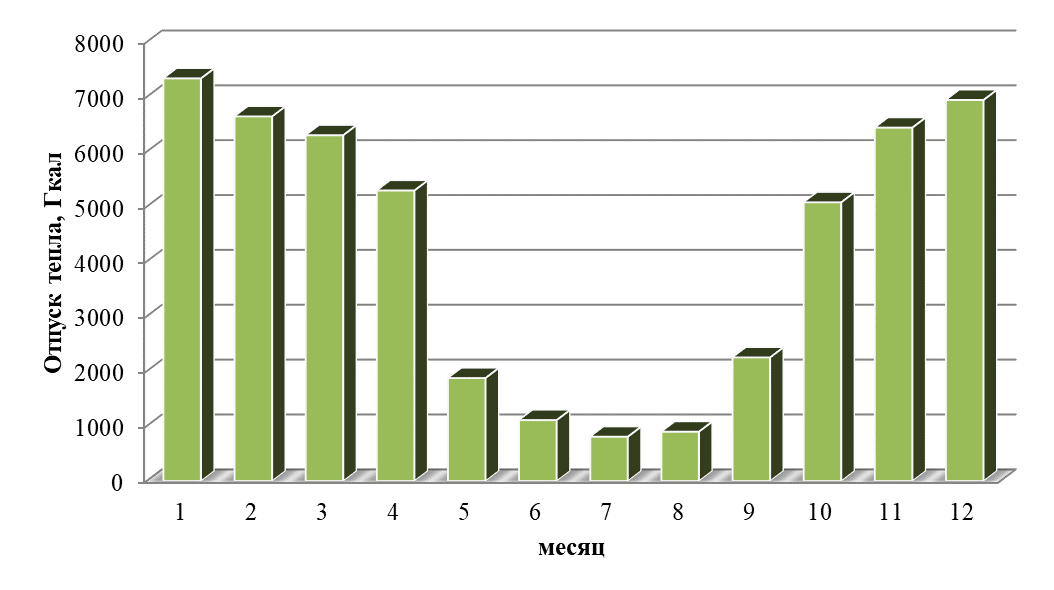 Рисунок 1.5 – Оптимальный температурный график отпуска тепловой энергии
для котельной №1 п. Ключевой МУП «ТХМ»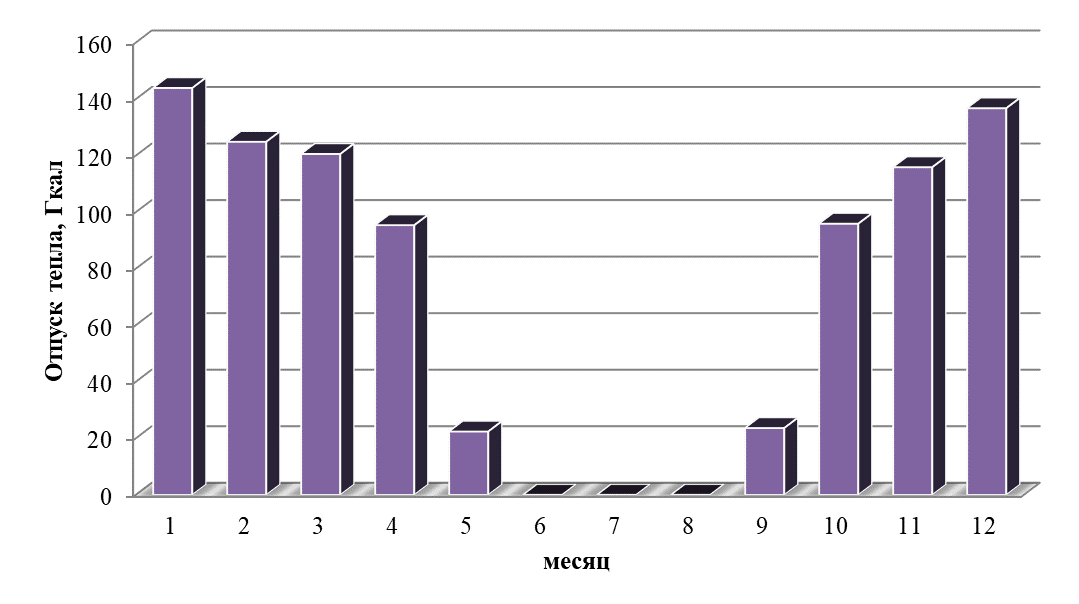 Рисунок 1.6 – Оптимальный температурный график отпуска тепловой энергии
для котельной школы №10 п. Бородино МУП «ТХМ»5.9 Предложения по перспективной установленной тепловой мощности каждого 
источника тепловой энергии с учетом аварийного и перспективного резерва тепловой мощности с предложениями по утверждению срока ввода в эксплуатацию новых мощностейДля источника тепловой энергии поселка Бородино:Изменение тепловой мощности не требуется. Существующей мощности достаточно в перспективе до 2033 года.Для источника тепловой энергии Ключевого района:Изменение тепловой мощности не требуется. Существующей мощности достаточно в перспективе до 2033 года.Для источника тепловой энергии Центрального района:Изменение тепловой мощности не требуется. Существующей мощности достаточно в перспективе до 2033 года.Для источника тепловой энергии Притомского района:Изменение тепловой мощности не требуется. Существующей мощности достаточно в перспективе до 2033 года.5.10 Предложения по вводу новых и реконструкции существующих источников тепловой энергии с использованием возобновляемых источников энергии, а также местных видов топливаНа территории Мысковского городского округа нет источников тепловой энергии с использованием возобновляемых источников энергии. Ввода источников тепловой энергии не планируется.Раздел 6. Предложения по строительству, реконструкции и (или) модернизации 
тепловых сетей6.1 Предложения по строительству, реконструкции и (или) модернизации тепловых сетей, 
обеспечивающих перераспределение тепловой нагрузки из зон с дефицитом располагаемой 
тепловой мощности источников тепловой энергии в зоны с резервом располагаемой тепловой мощности источников тепловой энергии (использование существующих резервов)Строительство и реконструкция тепловых сетей, обеспечивающих перераспределение тепловой нагрузки, не требуется.6.2 Предложения по строительству, реконструкции и (или) модернизации тепловых сетей для обеспечения перспективных приростов тепловой нагрузки в осваиваемых районах поселения под жилищную, комплексную или производственную застройкуПланируется подключение к источникам централизованного теплоснабжения, на основании: генерального плана, схемы теплоснабжения и заявок на подключение. Строительство разводящих тепловых сетей к конкретным объектам по Томь-Усинской ГРЭС требуется 160 метров Ø40 
(5 участков по 32 метра). Строительство разводящих тепловых сетей на кварталы не рассматривается, в связи с отсутствием точных сведений о месторасположении объектов.Требуется строительство 100 метров тепловых сетей Ø150 мм в 2025 году, от УТ-22 до ТК кв.18 (Томь-Усинская ГРЭС).Для подключения перспективных потребителей (4 квартал и ул. Герцена) требуется увеличение диаметра от ТК-65 до ТК-67 до 219мм. От ТК-56а до ТК-41 до 89 мм.6.3 Предложения по строительству, реконструкции и (или) модернизации тепловых сетей в целях обеспечения условий, при наличии которых существует возможность поставок тепловой энергии 
потребителям от различных источников тепловой энергии при сохранении надежности 
теплоснабженияВозможность поставок тепловой энергии потребителям от различных источников тепловой энергии отсутствует. Строительство и реконструкция тепловых сетей для обеспечения этих мероприятий не требуется.6.4 Предложения по строительству, реконструкции и (или) модернизации тепловых сетей для повышения эффективности функционирования системы теплоснабжения, в том числе за счет перевода котельной в пиковый режим работы или ликвидации котельнойСогласно ФЗ №190 «О теплоснабжении», пиковый режим работы источника тепловой энергии – режим работы источника тепловой энергии с переменной мощностью для обеспечения изменяющегося уровня потребления тепловой энергии, теплоносителя потребителям. Перевод источников тепловой энергии в пиковый режим работы не предполагается на расчетный период до 2033 года. Ликвидация существующих источников тепловой энергии на основаниях, изложенных в п. 5.5, не предполагается.6.5 Предложения по строительству, реконструкции и (или) модернизации тепловых сетей для обеспечения нормативной надежности и безопасности теплоснабжения, определяемых в 
соответствии с методическими указаниями по расчету уровня надежности и качества
 поставляемых товаров, оказываемых услуг для организаций, осуществляющих деятельность по 
производству и (или) передаче тепловой энергии, утверждаемыми уполномоченным 
Правительством Российской Федерации федеральным органом исполнительной властиУровень надёжности поставляемых товаров и оказываемых услуг регулируемой организацией определяется исходя из числа возникающих в результате нарушений, аварий, инцидентов на объектах данной регулируемой организации: перерывов, прекращений, ограничений в подаче тепловой энергии в точках присоединения теплопотребляющих установок и (или) тепловых сетей потребителя товаров и услуг к коллекторам или тепловым сетям указанной регулируемой организации, сопровождаемых зафиксированным приборами учета теплоносителя или тепловой энергии прекращением подачи теплоносителя или подачи тепловой энергии на тепло потребляющие установки.Строительство новых тепловых сетей для обеспечения нормативной надежности и безопасности теплоснабжения не требуется, существующая длина не превышает предельно допустимую длину нерезервированных участков тупиковых теплопроводов, диаметры существующих теплопроводов для обеспечения резервной подачи теплоты потребителям при отказах достаточны. Потребители тепловой энергии относятся ко второй категории, при которой допускается снижение температуры в отапливаемых помещениях на период ликвидации аварии, но не более 54 ч, до 12ºС.Согласно предоставленным данным тепловые сети от источников тепловой энергии имеют значительный износ и эксплуатацию не менее 20 лет. Для увеличения надежности тепловых сетей предлагается модернизация тепловых сетей. Предлагается использовать современные энергоэффективных материалы, позволяющие уменьшить тепловые потери на сетях. Приоритетным вариантом укладки тепловых сетей предлагается использовать укладку в железобетонных лотках.Требуются следующие мероприятия по повышению надежности системы теплоснабжения:По источнику тепловой энергии Ключевого района:Замена участка тепловой сети ТК10-ТК11-ТК12 протяженностью 146 метров, с увеличением диаметра в 2022 году:Отопление: с существующего диаметра 200 мм, увеличить 146 метров тепловой сети до диаметра 250 мм;ГВС: существующего диаметра 100 мм, увеличить 146 метров сетей ГВС до диаметра 150 мм.Снижение тепловых потерь и эксплуатационных затрат путем замены изношенных участков тепловой сети, на современные энергоэффективные трубы. Использование современной теплоизоляции на участках пригодных к эксплуатации.Увеличение диаметров участков от ТК65 до ТК67, от ТК56а до ТК41 для подключения перспективных потребителей.Гидро- и тепло- изоляция тепловых камер и тепловых колодцев.По источнику тепловой энергии поселка Бородино:Снижение тепловых потерь и эксплуатационных затрат путем замены изношенных участков тепловой сети, на современные энергоэффективные трубы. Использование современной теплоизоляции на участках пригодных к эксплуатации.По источнику тепловой энергии Притомского района:Снижение тепловых потерь и эксплуатационных затрат путем замены изношенных участков тепловой сети, на современные энергоэффективные трубы. Использование современной теплоизоляции на участках пригодных к эксплуатации.Гидро- и тепло- изоляция тепловых камер и тепловых колодцев.По источнику тепловой энергии Центрального района:Снижение тепловых потерь и эксплуатационных затрат путем замены изношенных участков тепловой сети, на современные энергоэффективные трубы. Использование современной теплоизоляции на участках пригодных к эксплуатации.Гидро- и тепло- изоляция тепловых камер и тепловых колодцев.6.6 Предложения по реконструкции тепловых сетей в целях обеспечения гидравлических 
режимов, обеспечивающих качество горячей воды в открытых системах теплоснабжения 
(горячего водоснабжения)В соответствии с частями 8 и 9, статьи 29, Федерального закона от 27 июля 2010 года 
№190-ФЗ «О теплоснабжении», не допускается использование открытых систем теплоснабжения (горячего водоснабжения). Схемой предлагается перевод открытых систем в закрытые, путем установки индивидуальных и групповых теплообменных агрегатов.Для обеспечения потребителей горячим водоснабжением, требуется установка индивидуальных и групповых тепловых пунктов. Индивидуальный тепловой пункт (ИТП) – один из главных элементов системы централизованного теплоснабжения зданий, выполняющий функции приема теплоносителя, преобразования (при необходимости) его параметров, распределения между потребителями тепловой энергии и учета ее расходования. Для реализации данного решения в зданиях потребителей ГВС предполагается установить автоматизированные тепловые пункты.Раздел 7. Предложения по переводу открытых систем теплоснабжения (горячего 
водоснабжения) в закрытые системы горячего водоснабжения7.1 Предложения по переводу существующих открытых систем теплоснабжения (горячего 
водоснабжения) в закрытые системы горячего водоснабжения, для осуществления которого необходимо строительство индивидуальных и (или) центральных тепловых пунктов при наличии у потребителей внутридомовых систем горячего водоснабжения
Для обеспечения потребителей горячим водоснабжением, требуется установка индивидуальных тепловых пунктов. Для перевода предлагается применять одноступенчатую параллельную схему подключения подогревателей горячего водоснабжения. При такой схеме, подогрев воды происходит в одном подогревателе ГВС, который устанавливается параллельно системе отопления с регулирующим устройством. Регулирование осуществляется одним регулирующим клапаном и заключается в поддержании постоянной температуры нагретой воды в зависимости от величины горячего водоразбора. Для монтажа оборудования не требуется дополнительных площадей.Актуальность перевода открытых систем горячего водоснабжения на закрытые обусловлена следующими причинами:в случае открытой системы технологическая возможность поддержания температурного графика при переходных температурах с помощью подогревателей отопления отсутствует и наличие излома (70ºС) для нужд ГВС приводит к «перетопам» в помещениях зданий;существует, перегрев горячей воды при эксплуатации открытой системы теплоснабжения без регулятора температуры горячей воды, которая фактически соответствует температуре воды в подающей линии тепловой сети.Переход на закрытую схему присоединения систем ГВС позволит обеспечить:снижение расхода тепловой энергии на отопление и ГВС за счет перевода качественно-количественное регулирование температуры соответствии с температурным графиком;снижение внутренней коррозии трубопроводов и отложения солей;снижение темпов износа оборудования тепловых станций и котельных;кардинальное улучшение качества теплоснабжения ликвидация «перетопов» во время положительных температур наружного воздуха в отопительный период;снижение объемов работ по химводоподготовке подпиточной воды и, соответственно, затрат;снижение аварийности систем теплоснабжения.Для организации закрытой схемы горячего водоснабжения потребуется:выполнение гидравлического расчета тепловых сетей с учетом перехода на закрытую схему теплоснабжения с целью определения необходимости реконструкции тепловых сетей с увеличением диаметров;реконструкция тепловых сетей;оснащение потребителей, подключенных непосредственно к тепловым сетям по открытой схеме, теплообменниками ГВС;замена стальных трубопроводов ГВС в зданиях на полимерные трубопроводы;реконструкция сетей водоснабжения с перераспределением расходов воды от источников на ИТП;реконструкция систем водоподготовки на источниках.Схемой теплоснабжения предлагаются следующие этапы перехода на закрытую схему горячего водоснабжения:Определение дополнительных расчетных расходов холодной воды на нужды ГВС (ИТП).Оценка пропускной способности водопроводных сетей в зонах действия источников с выявлением магистральных, распределительных и квартальных сетей:не требующих реконструкции;подлежащих реконструкции с увеличением диаметров (прокладкой новых сетей) к ИТП.Определение объемов реконструкции сетей водоснабжения и требуемых инвестиций.Разработка адресной программы перевода СЦТ на закрытую схему (ПИР и СМР) с учетом затрат на реконструкцию:наружных водопроводных сетей;квартальных тепловых сетей и внутренних сетей ГВС;ИТП;системы водоподготовки на источниках.7.2 Предложения по переводу существующих открытых систем теплоснабжения (горячего 
водоснабжения) в закрытые системы горячего водоснабжения, для осуществления которого 
отсутствует необходимость строительства индивидуальных и (или) центральных тепловых пунктов по причине отсутствия у потребителей внутридомовых систем горячего 
водоснабжения
Для обеспечения потребителей горячим водоснабжением, требуется установка индивидуальных тепловых пунктов. Мероприятия по переводу открытых систем теплоснабжения для осуществления которого 
отсутствует необходимость строительства индивидуальных и (или) центральных тепловых пунктов отсутствует.Раздел 8. Перспективные топливные балансы8.1 Перспективные топливные балансы для каждого источника тепловой энергии по видам 
основного, резервного и аварийного топлива на каждом этапе
Основным видом топлива для источников централизованного теплоснабжения в городском округе являются уголь. В качестве резервного и аварийного топлива также используются уголь. Источники тепловой энергии работающих на альтернативном топливе отсутствуют. На расчетный период виды топлива остаются неизменными.Перспективные топливные балансы для источника тепловой энергии, расположенного в границах поселения по видам основного топлива на каждом этапе приведены в таблице 1.21.Таблица 1.21 – Перспективные топливные балансы источников тепловой энергии Мысковского городского округа*ООО «Тепловая компания» осуществляет теплоснабжение от котельной с 2021 года. Данные об отпуске тепловой энергии за базовый 2020 год по показаниям ООО «Теплоснаб» (организация, эксплуатирующая котельную до 2021 года). ** Баланс по котельной № 1 п. Ключевой рассчитан на протяженность тепловых сетей  в однотрубном исполнении (результаты инвентаризации).*** Баланс по котельной № 1 п. Ключевой рассчитан на протяжённости тепловых сетей  в однотрубном исполнении, имеющих свидетельство на право собственности.Источники тепловой энергии ЕТО отнесенные к комбинированной выработке электрический и тепловой энергии Мысковского городского округаТаблица 1.22 – Перспективные топливные балансы источников тепловой энергии Мысковского городского округаРасчёты перспективных годовых расходов топлива выполнены на основании прогноза объёмов потребления тепловой энергии абонентами на период с 2020 по 2033 годы.Норматив создания технологических запасов топлива на тепловых электростанциях и котельных является общим нормативным запасом топлива (далее – ОНЗТ) и определяется по сумме объемов неснижаемого нормативного запаса топлива (далее – ННЗТ) и нормативного эксплуатационного запаса основного или резервного видов топлива (далее – НЭЗТ).Аварийный запас топлива (далее – АЗТ) теплоисточников муниципальных образований определяется в объеме топлива необходимом для обеспечения бесперебойной работы теплоисточников при максимальной нагрузке.Минимальные запасы топлива на складах теплоснабжающих организаций ЖКХ составляют: твердое топливо – 45 суток, жидко топливо 30-суточная потребность. Объем НЭЗТ для расхода твердого топлива до 150 т/ч составляет 7 суток. Объем НЭЗТ для расхода жидкого топлива до 150 т/ч составляет 5 суток. Томь-Усинская ГРЭС АО «Кузбассэнерго»: резервное топливо – уголь. Требуемый неснижаемый нормативный запас топлива на расчетный период (уголь) – 1 363,90 тонн.Котельная ООО «ТК»: резервное топливо – уголь. Требуемый неснижаемый нормативный запас топлива на расчетный период (уголь) – 1 206,00 тонн.Котельная №1 п. Ключевой МУП «ТХМ»: резервное топливо – уголь. Требуемый неснижаемый нормативный запас топлива на расчетный период (уголь) – 186,00 тонн. Баланс по котельной № 1 п. Ключевой рассчитан на протяженность тепловых сетей 20 544,58 м в однотрубном исполнении (результаты инвентаризации).Котельная №1 п. Ключевой МУП «ТХМ»: резервное топливо – уголь. Требуемый неснижаемый нормативный запас топлива на расчетный период (уголь) – 179,00 тонн. Баланс по котельной № 1 п. Ключевой рассчитан на протяжённости тепловых сетей 15 337,58 м в однотрубном исполнении, имеющих свидетельство на право собственности.Котельная школы №10 п. Бородино МУП «ТХМ»: резервное топливо – уголь. Требуемый неснижаемый нормативный запас топлива на расчетный период (уголь) – 1,00 тонн.8.2 Потребляемые источником тепловой энергии виды топлива, включая местные виды топлива, а также используемые возобновляемые источники энергииОсновным видом топлива для источников централизованного теплоснабжения в поселении являются уголь. В качестве резервного и аварийного топлива также используются уголь. Источники тепловой энергии работающих на альтернативном топливе отсутствуют. Индивидуальные источники тепловой энергии в частных жилых домах в качестве топлива используют электроэнергию, уголь и дрова. Возобновляемые источники энергии в поселении отсутствуют.8.3 Виды топлива (в случае, если топливом является уголь, - вид ископаемого угля в соответствии с Межгосударственным стандартом ГОСТ 25543-2013 "Угли бурые, каменные и антрациты. Классификация по генетическим и технологическим параметрам"), их долю и значение низшей теплоты сгорания топлива, используемые для производства тепловой энергии 
по каждой системе теплоснабжения
Основным видом топлива для источников централизованного теплоснабжения в поселении являются уголь. В качестве резервного и аварийного топлива также используются уголь. Источники тепловой энергии работающих на альтернативном топливе отсутствуют. Низшая теплота сгорания топлива и его доля в производстве тепловой энергии по каждой системе теплоснабжения указаны в таблице 1.23.Таблица 1.23 – Виды топлива, используемые для производства тепловой энергии8.4 Преобладающий в поселении вид топлива, определяемый по совокупности всех систем 
теплоснабжения, находящихся в соответствующем поселении
По совокупности всех систем теплоснабжения Мысковского городского округа, для источников централизованного теплоснабжения поселения преобладающим видом топлива в поселении является уголь. В совокупности всех систем теплоснабжения, доля тепловой энергии, выработанной при сжигании угля составляет 100%.8.5 Приоритетное направление развития топливного баланса поселения Приоритетным направлением развития топливного баланса в Мысковском городском округе является повышение эффективности источников тепловой энергии, реконструкция тепловых сетей и создание резерва топлива для всех источников тепловой энергии.Раздел 9. Инвестиции в строительство, реконструкцию и техническое перевооружение и (или) модернизацию9.1 Предложения по величине необходимых инвестиций в строительство, реконструкцию, 
техническое перевооружение и (или) модернизацию источников тепловой энергии 
на каждом этапеЗон ненормативной надёжности и безопасности в системе теплоснабжения не выявлено. Схемой теплоснабжения и в соответствии с техническим заданием, предлагаются следующие мероприятия по строительству, реконструкции, техническому перевооружению и (или) модернизации источников тепловой энергии:Для источника тепловой энергии поселка Бородино:обеспечение нормативным запасом резервного топлива;установка ХВП производительностью 3,1÷3,5 м3/ч.Для источника тепловой энергии Ключевого района:обеспечение нормативным запасом резервного топлива (создание склада топлива);проектирование и строительство полигона для размещения золошлаковых отходов.Для источника тепловой энергии Центрального района:разработка проектно-сметной документации по техническому перевооружению системы автоматизации и электросилового оборудования и техническое перевооружение системы автоматизации и электросилового оборудования паровых котлов №5,6 ДКВР-20-13 в 2022 году;разработка проектно-сметной документации по техническому перевооружению системы автоматизации и электросилового оборудования и техническое перевооружение системы автоматизации и электросилового оборудования паровых котлов №3,4 КЕ-25-14С в 2023 году; разработка проектно-сметной документации по техническому перевооружению системы автоматизации и электросилового оборудования и техническое перевооружение системы автоматизации и электросилового оборудования водогрейных котлов №1,2 КВ-ТС-20-150 в 2024 году;обеспечение нормативным запасом резервного топлива;замена насосного оборудования котельной выработавшего эксплуатационный ресурс.Для источника тепловой энергии Притомского района:текущие и капитальные ремонты тепловырабатывающего оборудования;замена насосного оборудования, выработавшего эксплуатационный ресурс.Величина необходимых инвестиций приведена в разделе «Обосновывающие материалы к схеме теплоснабжения» п. 12.1.9.2 Предложения по величине необходимых инвестиций в строительство, реконструкцию, 
техническое перевооружение и (или) модернизацию тепловых сетей, насосных станций и 
тепловых пунктов на каждом этапеСхемой теплоснабжения и в соответствии с техническим заданием, предлагаются следующие мероприятия по строительству, реконструкции, техническому перевооружению и (или) модернизации источников тепловых сетей, насосных станций и тепловых пунктов:По источнику тепловой энергии Ключевого района:Замена участка тепловой сети ТК10-ТК11-ТК12 протяженностью 146 метров, с увеличением диаметра в 2022 году:Отопление: с существующего диаметра 200 мм, увеличить 146 метров тепловой сети до диаметра 250 мм;ГВС: существующего диаметра 100 мм, увеличить 146 метров сетей ГВС до диаметра 150 мм.Снижение тепловых потерь и эксплуатационных затрат путем замены изношенных участков тепловой сети, на современные энергоэффективные трубы. Использование современной теплоизоляции на участках пригодных к эксплуатации.Увеличение диаметров участков от ТК65 до ТК67, от ТК56а до ТК41 для подключения перспективных потребителей.Гидро- и тепло- изоляция тепловых камер и тепловых колодцев.По источнику тепловой энергии поселка Бородино:Снижение тепловых потерь и эксплуатационных затрат путем замены изношенных участков тепловой сети, на современные энергоэффективные трубы. Использование современной теплоизоляции на участках пригодных к эксплуатации.По источнику тепловой энергии Притомского района:Снижение тепловых потерь и эксплуатационных затрат путем замены изношенных участков тепловой сети, на современные энергоэффективные трубы. Использование современной теплоизоляции на участках пригодных к эксплуатации.Гидро- и тепло- изоляция тепловых камер и тепловых колодцев.Строительство 160 метров Ø40 (5 участков по 32 метра). Строительство разводящих тепловых сетей на кварталы не рассматривается, в связи с отсутствием точных сведений о месторасположении объектов.Требуется строительство 100 метров тепловых сетей Ø150 мм в 2025 году, от УТ-22 до ТК кв.18 (Томь-Усинская ГРЭС).По источнику тепловой энергии Центрального района:Снижение тепловых потерь и эксплуатационных затрат путем замены изношенных участков тепловой сети, на современные энергоэффективные трубы. Использование современной теплоизоляции на участках пригодных к эксплуатации.Гидро- и тепло- изоляция тепловых камер и тепловых колодцев.Величина необходимых инвестиций приведена в разделе «Обосновывающие материалы к схеме теплоснабжения» п. 12.1.9.3 Предложения по величине инвестиций в строительство, реконструкцию, 
техническое перевооружение и (или) модернизацию в связи с изменениями температурного 
графика и гидравлического режима работы системы теплоснабженияИзменение температурного графика планируется в связи с переводом открытых систем горячего водоснабжения в закрытые.Требуется гидравлическая балансировка тепловой сети после перевода с открытой системы ГВС на закрытую. Инвестиции в строительство, реконструкцию и техническое перевооружение на указанные мероприятия не требуются.Величина необходимых инвестиций приведена в разделе «Обосновывающие материалы к схеме теплоснабжения» п. 12.1.9.4 Предложения по величине необходимых инвестиций для перевода открытой системы 
теплоснабжения (горячего водоснабжения) в закрытую систему горячего водоснабжения на каждом этапе
Для организации закрытой схемы горячего водоснабжения потребуется:выполнение гидравлического расчета тепловых сетей с учетом перехода на закрытую схему теплоснабжения с целью определения необходимости реконструкции тепловых сетей с увеличением диаметров;реконструкция тепловых сетей;оснащение потребителей, подключенных непосредственно к тепловым сетям по открытой схеме, теплообменниками ГВС;замена стальных трубопроводов ГВС в зданиях на полимерные трубопроводы;реконструкция сетей водоснабжения с перераспределением расходов воды от источников на ИТП;реконструкция систем водоподготовки на источниках.Величина необходимых инвестиций приведена в разделе «Обосновывающие материалы к схеме теплоснабжения» п. 12.1.9.5 Оценка эффективности инвестиций по отдельным предложениямЭкономический эффект мероприятий по реконструкции тепловых сетей достигается за счет сокращения аварий – издержек на их ликвидацию, снижения потерь теплоносителя, потерь тепловой энергии и потребления энергии источников тепловой энергии.9.6 Величина фактически осуществленных инвестиций в строительство, реконструкцию, 
техническое перевооружение и (или) модернизацию объектов теплоснабжения за базовый период и базовый период актуализации
Информация отсутствует.9.7 Предложения по развитию системы диспетчерского контроля потребляемой тепловой 
энергииВнедрение системы диспетчерского контроля на котельной включает в себя установку устройства сбора и передачи данных (УСПД) с существующих приборов учета и оборудования по интерфейсу RS-232/485. Прием данных от УСПД осуществляется телекоммуникационными модулями на основе GSM или Ethernet модемов. Для опроса с заданной периодичностью и отображения на мониторе диспетчера текущего состояния объектов (показания приборов учета и др.) в виде мнемосхем используется специализированное программное обеспечение, которое будет установлено на сервере диспетчерского пункта. В качестве программного обеспечения для диспетчеризации теплотехнических параметра рекомендуется использовать АСДУ Поли-ТЭР (ООО ИВК «Политех-Автоматика», г. Челябинск).В случае отсутствия необходимого оборудования или несовместимости существующих приборов с внедренной системой диспетчерского контроля затраты на реализацию мероприятия могут составить до 250 тыс. руб. с учетом СМР по прокладке кабельной продукции, монтажу модулей и пуско-наладочных работ.Раздел 10. Решение о присвоении статуса единой теплоснабжающей организации 
(организациям) 10.1 Решение о присвоении статуса единой теплоснабжающей организации (организациям)
Понятие «Единая теплоснабжающая организация» введено Федеральным законом от 27.07.2010 года №190 «О теплоснабжении».В соответствии со статьей 2 ФЗ №190, единая теплоснабжающая организация (ЕТО) определяется в схеме теплоснабжения. В отношении городов с численностью менее пятисот тысяч человек решение об установлении организации в качестве ЕТО принимает, в соответствии со статьей 6 частью 6 ФЗ №190 «О теплоснабжении», орган местного самоуправления поселения.В случае если на территории поселения существуют несколько систем теплоснабжения, уполномоченные органы вправе: определить ЕТО (организации) в каждой из систем теплоснабжения, расположенных в границах поселения определить на несколько систем теплоснабжения ЕТО.10.2 Реестр зон деятельности единой теплоснабжающей организации (организаций)Сфера теплоснабжения Мысковского городского округа состоит из трех зон теплоснабжения, которая включает 4 источника тепловой энергии:Зона теплоснабжения 1: ООО «Тепловая компания»Источник тепловой энергии: Котельная ООО «Тепловая компания» – располагается по ул. Рембазовская, д. 2. Котельная, с установленной мощностью 99,400 Гкал/час оборудована водогрейными и паровыми котлами на производственные и бытовые нужды потребителей. Осуществляет передачу тепловой энергии в виде горячей воды на отопление и горячее водоснабжение, по открытой системе, подключенных потребителей Центрального района.Зона теплоснабжения 2: МУП «ТХМ»Источник тепловой энергии: Котельная №1 п. Ключевой МУП «ТХМ» – располагается по ул. 50 лет Пионерии, д. 8а. Котельная, с установленной мощностью 18,000 Гкал/час оборудована водогрейными котлами бытовые нужды потребителей. Осуществляет передачу тепловой энергии в виде горячей воды на отопление и горячее водоснабжение, по открытой системе, подключенных потребителей Ключевого района.Источник тепловой энергии: Котельная №10 п. Бородино МУП «ТХМ» – располагается по ул. Бородинская, д. 1. Котельная, с установленной мощностью 0,700 Гкал/час оборудована водогрейными котлами на бытовые нужды потребителей. Осуществляет передачу тепловой энергии в виде горячей воды на отопление и горячее водоснабжение, по открытой системе, подключенных потребителей поселка Бородино.Зона теплоснабжения 3: АО «Кузбассэнерго» (Томь-Усинская ГРЭС)Источник тепловой энергии: Томь-Усинская ГРЭС АО «Кузбассэнерго» – располагается по ул. Ленина, д. 50. Тепловая электростанция, с установленной тепловой мощностью 194 Гкал/ч, и электрической мощностью 1 345,5 МВт. Осуществляет передачу тепловой энергии в виде горячей воды.Теплосетевое хозяйство: Филиал АО «Кузбассэнерго» – Межрегиональная теплосетевая компания». Осуществляет передачу тепловой энергии в виде горячей воды на отопление и горячее водоснабжение, по открытой системе, подключенных потребителей Притомского района и поселка Подобас.10.3 Основания, в том числе критерии, в соответствии с которыми теплоснабжающей 
организации присвоен статус единой теплоснабжающей организации
Критерии и порядок определения единой теплоснабжающей организации установлены в Правилах организации теплоснабжения в Российской Федерации, утвержденных Постановлением Правительства Российской Федерации от 08.08.2012 г. №808 «Об организации теплоснабжения в Российской Федерации и внесении изменений в некоторые законодательные акты Правительства Российской Федерации» (далее – ПП РФ №808 от 08.08.2012 г.)Для присвоения организации статуса ЕТО на территории поселения организации, владеющие на праве собственности или ином законном основании источниками тепловой энергии и (или) тепловыми сетями, подают в уполномоченный орган в течение одного месяца с даты опубликования (размещения) в установленном порядке проекта схемы теплоснабжения заявку на присвоение статуса ЕТО с указанием зоны ее деятельности.Уполномоченные органы обязаны в течение трех рабочих дней, с даты окончания срока для подачи заявок разместить сведения о принятых заявках на сайте поселения, на сайте соответствующего субъекта Российской Федерации в информационно-телекоммуникационной сети «Интернет» (далее – официальный сайт).В случае если в отношении одной зоны деятельности ЕТО подана 1 заявка от лица, владеющего на праве собственности или ином законном основании источниками тепловой энергии и (или) тепловыми сетями в соответствующей зоне деятельности ЕТО, то статус ЕТО присваивается указанному лицу. В случае, если в отношении одной зоны деятельности подано несколько заявок от лиц, владеющих на праве собственности или ином законном основании источниками тепловой энергии и (или) тепловыми сетями в соответствующей зоне деятельности ЕТО, уполномоченный орган присваивает статус ЕТО в соответствии с пунктами 7-10 ПП РФ №808 от 08.08.2012 г.Согласно п.7 ПП РФ №808 от 08.08.2012 г. устанавливаются следующие критерии определения ЕТО:владение на праве собственности или ином законном основании источниками тепловой энергии с наибольшей рабочей тепловой мощностью и (или) тепловыми сетями с наибольшей емкостью в границах зоны деятельности ЕТО; размер собственного капитала;  способность в лучшей мере обеспечить надежность теплоснабжения в соответствующей системе теплоснабжения. Для определения указанных критериев уполномоченный орган при разработке схемы теплоснабжения вправе запрашивать у теплоснабжающих и теплосетевых организаций соответствующие сведения. В случае если заявка на присвоение статуса ЕТО подана организацией, которая владеет на праве собственности или ином законном основании источниками тепловой энергии с наибольшей рабочей тепловой мощностью и тепловыми сетями с наибольшей емкостью в границах зоны деятельности ЕТО, статус ЕТО присваивается данной организации. Показатели рабочей мощности источников тепловой энергии и емкости тепловых сетей определяются на основании данных схемы (проекта схемы) теплоснабжения поселения. В случае если заявки на присвоение статуса ЕТО поданы от организации, которая владеет на праве собственности или ином законном основании источниками тепловой энергии с наибольшей рабочей тепловой мощностью, и от организации, которая владеет на праве собственности или ином законном основании тепловыми сетями с наибольшей емкостью в границах зоны деятельности ЕТО, статус ЕТО присваивается той организации из указанных, которая имеет наибольший размер собственного капитала. В случае если размеры собственных капиталов этих организаций различаются не более чем на 5 процентов, статус ЕТО присваивается организации, способной в лучшей мере обеспечить надежность теплоснабжения в соответствующей системе теплоснабжения.Определение статуса ЕТО для проектируемых зон действия планируемых к строительству источников тепловой энергии, должно быть выполнено в ходе актуализации схемы теплоснабжения.Обязанности ЕТО установлены ПП РФ №808 от 08.08.2012 г. В соответствии с п.12 данного постановления ЕТО обязан: заключать и исполнять договоры теплоснабжения с любыми обратившимися к ней потребителями тепловой энергии, тепло потребляющие установки которых находятся в данной системе теплоснабжения при условии соблюдения указанными потребителями выданных им в соответствии с законодательством о градостроительной деятельности технических условий подключения к тепловым сетям;заключать и исполнять договоры поставки тепловой энергии (мощности) и (или) теплоносителя в отношении объема тепловой нагрузки, распределенной в соответствии со схемой теплоснабжения.Границы зоны деятельности ЕТО в соответствии с п.19 «Правил организации теплоснабжения» могут быть изменены в следующих случаях: подключение к системе теплоснабжения новых тепло потребляющих установок, источников тепловой энергии или тепловых сетей, или их отключение от системы теплоснабжения; технологическое объединение или разделение систем теплоснабжения. Сведения об изменении границ зон деятельности ЕТО, а также сведения о присвоении другой организации статуса ЕТО подлежат внесению в схему теплоснабжения при ее актуализации. Согласно п.4 ПП РФ от 08.08.2012 г. №808 в проекте Схемы теплоснабжения должны быть определены границы зоны (зон) деятельности ЕТО (организаций). Границы зон деятельности ЕТО (организаций) определяются границами системы теплоснабжения. 10.4 Информацию о поданных теплоснабжающими организациями заявках на присвоение 
статуса единой теплоснабжающей организации
Сфера теплоснабжения Мысковского городского округа состоит из трех зон теплоснабжения. В качестве ЕТО: для зоны теплоснабжения 1 принимается – ООО «Тепловая компания»;для зоны теплоснабжения 2 принимается – МУП «ТХМ»;для зоны теплоснабжения 3 принимается – АО «Кузбассэнерго».10.5 Реестр систем теплоснабжения, содержащий перечень теплоснабжающих организаций, действующих в каждой системе теплоснабжения, расположенных в границах поселения
Таблица 1.20 – Реестр единых теплоснабжающих организаций, содержащий перечень систем теплоснабженияРаздел 11. Решения о распределении тепловой нагрузки между источниками тепловой энергииРешение о распределении тепловой нагрузки между источниками тепловой энергии определяется, прежде всего, из условия возможности поставок тепловой энергии потребителям от различных источников тепловой энергии при сохранении надежности теплоснабжения. Распределение осуществляется с целью достижения наиболее эффективных и экономичных режимов работы оборудования, а также на основании гидравлических расчётов тепловых сетей.Источников тепловой энергии, зон теплоснабжения, которые выходят за пределы эффективного радиуса теплоснабжения не выявлено.Раздел 12. Решения по бесхозяйным тепловым сетямНа момент разработки настоящей схемы теплоснабжения в границах Мысковского городского округа бесхозяйных объектов централизованных систем теплоснабжения не имеется. В случае обнаружения таковых в последующем, необходимо руководствоваться Пунктом 6 Статьи 15 Федерального закона от 27 июля 2010 года №190-ФЗ «О теплоснабжении».В случае выявления бесхозяйных тепловых сетей (тепловых сетей, не имеющих эксплуатирующей организации) орган местного самоуправления до признания права собственности на указанные бесхозяйные тепловые сети в течение тридцати дней с даты их выявления обязан определить теплосетевую организацию, тепловые сети которой непосредственно соединены с указанными бесхозяйными тепловыми сетями, или единую теплоснабжающую организацию в системе теплоснабжения, в которую входят указанные бесхозяйные тепловые сети и которая осуществляет содержание и обслуживание указанных бесхозяйных тепловых сетей. Орган регулирования обязан включить затраты на содержание и обслуживание бесхозяйных тепловых сетей в тарифы соответствующей организации на следующий период регулирования.Раздел 13. Синхронизация схемы теплоснабжения со схемой газоснабжения и 
газификации субъекта Российской Федерации и (или) поселения, схемой и программой 
развития электроэнергетики, а также со схемой водоснабжения и водоотведения поселения13.1 Описание решений (на основе утвержденной региональной (межрегиональной) программы газификации жилищно-коммунального хозяйства, промышленных и иных организаций) о развитии соответствующей системы газоснабжения в части обеспечения топливом источников тепловой энергииЦентрализованное газоснабжение на территории Мысковского городского округа отсутствует. В настоящее время в Мысковском городском округе газоснабжение проводится путем подворного подвоза баллонного газа. Используется газ, в основном, на хозяйственно-бытовые нужды.13.2 Описание проблем организации газоснабжения источников тепловой энергииЦентрализованное газоснабжение на территории Мысковского городского округа отсутствует. Проблемы централизованного газоснабжения на территории Мысковского городского округа отсутствуют.13.3 Предложения по корректировке утвержденной (разработке) региональной 
(межрегиональной) программы газификации жилищно-коммунального хозяйства, промышленных и иных организаций для обеспечения согласованности такой программы с указанными в схеме теплоснабжения решениями о развитии источников тепловой энергии и систем теплоснабженияПредложения по корректировке утвержденной (разработке) региональной (межрегиональной) программы газификации жилищно-коммунального хозяйства, промышленных и иных организаций Мысковского городского округа до конца расчетного периода не требуется.13.4 Описание решений (вырабатываемых с учетом положений утвержденной схемы и 
программы развития Единой энергетической системы России) о строительстве, реконструкции, техническом перевооружении, выводе из эксплуатации источников тепловой энергии и 
генерирующих объектов, включая входящее в их состав оборудование, функционирующих в 
режиме комбинированной выработки электрической и тепловой энергии, в части перспективных балансов тепловой мощности в схемах теплоснабженияИсточники тепловой энергии и генерирующие объекты, функционирующие в режиме комбинированной выработки электрической и тепловой энергии, на территории Мысковского городского округа отсутствуют.Строительство источников тепловой энергии и генерирующих объектов, функционирующих в режиме комбинированной выработки электрической и тепловой энергии, до конца расчетного периода не ожидается.13.5 Предложения по строительству генерирующих объектов, функционирующих в режиме 
комбинированной выработки электрической и тепловой энергии, указанных в схеме 
теплоснабжения, для их учета при разработке схемы и программы перспективного развития 
электроэнергетики субъекта Российской Федерации, схемы и программы развития Единой 
энергетической системы России, содержащие в том числе описание участия указанных 
объектов в перспективных балансах тепловой мощности и энергииДо конца расчетного периода в Мысковском городском округе строительство генерирующих объектов, функционирующих в режиме комбинированной выработки электрической и тепловой энергии, указанных в схеме теплоснабжения, не ожидается.13.6 Описание решений (вырабатываемых с учетом положений утвержденной схемы и 
программы развития Единой энергетической системы России) о строительстве, реконструкции, техническом перевооружении, выводе из эксплуатации источников тепловой энергии и 
генерирующих объектов, включая входящее в их состав оборудование, функционирующих в 
режиме комбинированной выработки электрической и тепловой энергии, в части перспективных балансов тепловой мощности в схемах теплоснабженияДо конца расчетного периода в Мысковском городском округе строительство генерирующих объектов, функционирующих в режиме комбинированной выработки электрической и тепловой энергии, указанных в схеме теплоснабжения, не ожидается.13.7 Предложения по корректировке утвержденной (разработке) схемы водоснабжения 
поселения для обеспечения согласованности такой схемы и указанных в схеме теплоснабжения решений о развитии источников тепловой энергии и систем теплоснабженияТребуется расчет пропускной способности сетей водоснабжения, в связи с переводом системы ГВС из открытой в закрытую. На основании расчетов пропускной способности сетей холодного водоснабжения должно быть принято решение, об увеличении диаметра сетей холодного водоснабжения.Раздел 14. Индикаторы развития систем теплоснабжения поселенияИндикаторы развития систем теплоснабжения Мысковского городского округа приведены в таблице 1.25.Таблица 1.25 – Индикаторы развития систем теплоснабжения Мысковского городского округаРаздел 15. Ценовые (тарифные) последствияРасчеты ценовых последствий являются оценочными (предварительными) расчетами ценовых последствий при реализации мероприятий, с учетом прогнозных показателей социально-экономического развития и носят рекомендательную направленность. Ценовые последствия могут изменяться в зависимости от условий социально-экономического развития поселения.Ценовые последствия рассчитаны исключительно для оценки эффективности предлагаемых программ развития и модернизации систем теплоснабжения муниципального образования и будут корректироваться ежегодно. Также следует отметить, что результаты расчета ценовых последствий не являются основой для утверждения тарифов на услуги теплоснабжения потребителей.Согласно расчетам, осуществленным в соответствии с положениями главы 14 обосновывающих материалов роста тарифной нагрузки на потребителей, не планируется.Приложение ОБОСНОВЫВАЮЩИЕ МАТЕРИАЛЫ К СХЕМЕ ТЕПЛОСНАБЖЕНИЯМысковского городского округа Кемеровской областиактуализация на 2022 год и на период до 2033 годаПервый заместитель главы Мысковского городского округа по городскому хозяйству и строительству				         Е.В. Капралов Заказчик:Муниципальное казенное учреждение «Управление жилищно-коммунального хозяйства Мысковского городского округа» ________________________ А.В. СтолярРазработчик:Генеральный директорООО «Харьков Проектирование»_________________ Д.Б. ХарьковГенеральный директор_______________________________Д.Б. ХарьковГлавный инженер_______________________________Р.С. Вьюхов№ п/пОтапливаемые объектыОтопление Гкал/часГВСГкал/часТепловая нагрузкаГкал/часСтроительный объем, м3123456Томь-Усинская ГРЭС АО "Кузбассэнерго"Томь-Усинская ГРЭС АО "Кузбассэнерго"Томь-Усинская ГРЭС АО "Кузбассэнерго"Томь-Усинская ГРЭС АО "Кузбассэнерго"Томь-Усинская ГРЭС АО "Кузбассэнерго"Томь-Усинская ГРЭС АО "Кузбассэнерго"Потребители БУ-1Потребители БУ-1Потребители БУ-1Потребители БУ-1Потребители БУ-1Потребители БУ-1Потребители пос. Звездный1,4290,5411,970–МКП МГО "Водоканал", очистные сооружения0,1680,0100,178–Потребители отв. на ул. Центральная, д59, 61, 6З4,1380,8034,941–потребители квартала 10,8040,1320,937–потребители квартала 20,1790,0080,187–потребители квартала 31,5710,3781,949–потребители квартала 42,6130,4193,032–потребители квартала 50,9130,2581,171–потребители квартала 61,5140,2541,767–потребители квартала 70,5660,0800,646–потребители квартала 82,6090,7173,326–потребители квартала 100,5370,0680,604–потребители квартала ЮА1,1160,2031,319–потребители квартала 110,2570,0240,281–потребители квартала 120,2240,0230,247–потребители квартала 131,6850,2581,943–потребители квартала А2,2630,4792,743–потребители квартала Б0,8990,2081,107–потребители квартала Д1,59.10,3181,909–потребители квартала 154,2640,2994,563–Всего:29,3405,48034,820–Потребители БУ-2Потребители БУ-2Потребители БУ-2Потребители БУ-2Потребители БУ-2Потребители БУ-2потребители с. Безруково4,0200,4784,498–ОАО «РЖД»0,1190,0500,169–Комплекс ЦОФ "Сибирь"26,9911,21828,209–Потребители пос. Подобас1,7060,4072,113–Потребители квартала 183,7440,9044,648–Потребители квартала 1.79,6362,47412,110–Потребители квартала 17А0,5130,6681,181–Потребители квартала 163,6811,0134,694–Потребители квартала 22,4260,5382,964–Потребители квартала 10,8070,1660,973–Всего:53,6437,91661,559–Потребители БУ-3Потребители БУ-3Потребители БУ-3Потребители БУ-3Потребители БУ-3Потребители БУ-3ООО "Мечел-транс"0,3550,1710,526–ф.л. Скуратова О.И.0,0280,0220,050–ф.л. Гутарева Е.Г.0,1250,0080,133–ф.л. Стройлов ЕЙ0,0850,0050,090–ф.л. Андреев А.В.0,1390,0030,142–Всего:0,7320,2090,941–Всего по ТУ ГРЭС:Всего по ТУ ГРЭС:83,71513,60597,3207 707 863,91*Котельная ООО "ТК"Котельная ООО "ТК"Котельная ООО "ТК"Котельная ООО "ТК"Котельная ООО "ТК"Котельная ООО "ТК"б-р Юбилейный, 40,4110,0280,43825 377,00б-р. Юбилейный, 90,3110,0230,33415 473,00ул. Вахрушева, 100,0770,0030,0802 851,00ул. Вахрушева, 110,0800,0040,0843 100,00ул. Вахрушева, 120,0690,0020,0723 259,00ул. Вахрушева, 140,0820,0030,0853 168,00ул. Вахрушева, 150,2690,0150,28513 284,00ул. Вахрушева, 170,0790,0030,0823 068,00ул. Вахрушева, 180,0840,0030,0873 249,00ул. Вахрушева, 190,0800,0020,0823 103,00ул. Вахрушева, 210,2120,0010,2139 522,00ул. Вахрушева, 21а0,3140,0180,33215 546,00ул. Вахрушева, 220,2400,0120,25214 516,00ул. Вахрушева, 230,3320,0230,35416 255,00ул. Вахрушева, 240,2090,0130,2239 429,00ул. Вахрушева, 250,3230,0220,34615 656,00ул. Вахрушева, 270,3240,0260,34916 012,00ул. Вахрушева, 280,0730,0040,0782 624,00ул. Вахрушева, 310,2460,0120,25815 144,00ул. Вахрушева, 50,0810,0030,0842 616,40ул. Вахрушева, 70,2280,0150,24312 075,00ул. Горького, 120,5910,0240,61530 010,00ул. Горького, 230,2140,0360,25011 162,00ул. Горького, 300,1350,0140,1495 851,00ул. Горького, 310,2150,0050,2209 706,00ул. Горького, 320,0830,0160,0993 195,00ул. Горького, 360,3240,0030,32718 904,00ул. Горького, 380,3190,0190,33915 784,00ул. Горького, 400,3990,0240,42320 320,00ул. Горького, 60,4860,0300,51610 358,00ул. Кузбасская, 140,2820,0160,29814 097,00ул. Кузбасская, 180,3130,0220,33415 784,00ул. Кузбасская, 200,3070,0240,33115 507,00ул. Кусургашева, 10,3150,0240,34015 540,00ул. Кусургашева, 30,2240,0140,23710 455,00ул. Кусургашева, 50,3180,0240,34215 670,00ул. Кусургашева, 70,3140,0240,33815 540,00ул. Кусургашева, 90,3170,0250,34217 909,00ул. Куюкова, 40,2900,0170,3067 349,00ул. Куюкова, 60,3120,0220,33315 473,00ул. Олимпийская, 170,3100,0290,33815 274,00ул. Олимпийская, 40,2250,0140,23812 408,00ул. Олимпийская, 50,3190,0280,34815 533,00ул. Олимпийская, 60,3140,0240,33815 506,00ул. Олимпийская, 70,3230,0300,35316 694,00ул. Олимпийская, 80,4840,0080,49316 713,00ул. Олимпийская, 90,3190,0280,34715 533,00ул. Первомайская, 110,1550,0060,16210 656,00ул. Первомайская, 120,0730,0020,0762 719,00ул. Первомайская, 140,0900,0040,0943 912,00ул. Первомайская, 20,1420,0060,1489 105,00ул. Первомайская, 260,3000,0220,32215 602,00ул. Первомайская, 280,2860,0140,30114 097,00ул. Первомайская, 290,1180,0060,1234 439,00ул. Первомайская, 300,2900,0150,30513 876,00ул. Первомайская, 90,0660,0060,0714 064,00ул. Пушкина, 110,2860,0160,30214 373,00ул. Пушкина, 20,2570,0120,27013 444,00ул. Пушкина, 30,0660,0020,0692 406,00ул. Пушкина, 40,2200,0140,2349 690,00ул. Пушкина, 50,1860,0120,1989 883,00ул. Серафимовича, 120,3870,0250,41219 215,00ул. Серафимовича, 160,1070,0190,12615 309,00ул. Серафимовича, 20,2340,0120,24612 423,00ул. Серафимовича, 60,2150,0150,2309 758,00ул. Серафимовича, 6а0,2170,0130,22910 747,00ул. Советская, 130,0750,0020,0782 783,00ул. Советская, 200,0770,0020,0802 856,00ул. Советская, 210,0670,0000,0682 753,00ул. Советская, 230,0970,0020,0994 026,00ул. Советская, 240,1130,0050,1187 703,00ул. Советская, 250,0560,0010,0572 401,00ул. Советская, 260,0970,0010,0999 634,00ул. Советская, 270,0640,0010,0662 693,00ул. Советская, 280,1800,0100,19010 311,00ул. Советская, 300,1570,0070,1638 968,00ул. Советская, 310,2300,0110,24113 990,00ул. Советская, 320,0880,0030,0915 005,00ул. Советская, 340,1580,0070,1649 185,00ул. Советская, 350,1790,0160,19613 857,00ул. Советская, 360,1320,0060,1386 144,00ул. Советская, 370,2650,0240,28813 526,00ул. Советская, 390,2870,0170,30414 123,00ул. Советская, 400,1630,0070,1709 151,00ул. Советская, 410,2750,0190,29519 035,00ул. Советская, 420,2200,0120,23212 670,00ул. Советская, 440,2400,0120,25214 556,00ул. Советская, 460,2670,0150,28213 104,00ул. Советская, 480,4420,0430,48423 595,00б-р Юбилейный 40,0180,0000,0181 136,90б-р Юбилейный, 4б0,0030,0000,003122,00б-р Юбилейный, д.4а0,1430,0070,15127 412,00б-р Юбилейный,4в пом.10,0100,0000,010373,80б-р Юбилейный,90,0060,0000,007303,52Вахрушева,220,0060,0000,006635,30ОАО «Разрез Сибиргинский» гараж №150,0070,0000,007321,77гараж Автостиль №29, 300,0020,0000,002988,00ОАО "Сибиргинский р-з" (гараж №5)0,0010,0000,00153,34об-во Связист гараж №90,0070,0000,007317,10пр. Шахтерский 2в0,0140,0020,0162 849,00пр-д Шахтерский, д. 2д0,0090,0000,0091 023,00пр-д Шахтерский, д. 2е0,0090,0000,009628,00ул. Вахрушева ,220,0260,0000,027599,20ул. Вахрушева 15-330,0040,0000,004155,00ул. Вахрушева 15-460,0040,0000,004122,92ул. Вахрушева 17-20,0050,0000,005178,00ул. Вахрушева 260,1300,0100,13921 245,80ул. Вахрушева, 12-60,0070,0000,007168,00ул. Вахрушева, 14 пом. 10,0070,0000,007154,00ул. Вахрушева, 220,0020,0020,004254,24ул. Вахрушева, 23-390,0030,0000,003148,63ул. Вахрушева, 240,0040,0000,004159,29ул. Вахрушева, 24-320,0040,0000,00460,76ул. Вахрушева, 24-320,0010,0000,00160,76ул. Вахрушева, 30б0,0140,0000,014296,70ул. Вахрушева, 470,0800,0010,0803 469,00ул. Вахрушева, д. 230,3570,0670,4245 372,00ул. Вахрушева, д.130,1090,0150,1245 002,00ул. Вахрушева, д.14а0,0400,0020,042164,50ул. Вахрушева, д.15-620,0030,0000,00386,52ул. Вахрушева, д.18-20,0080,0000,008130,20ул. Вахрушева, д.18-30,0100,0000,010150,00ул. Вахрушева, д.19-30,0060,0000,007150,92ул. Вахрушева, д.21 пом.310,0040,0000,004124,32ул. Вахрушева, д.21а-1040,0000,0000,000174,72ул. Вахрушева, д.7-480,0050,0000,006270,00ул. Вахрушева,190,0080,0000,009313,00ул. Вахрушева,240,0040,0000,004159,89ул. Горького 120,0120,0000,012401,00ул. Горького, 110,0230,0000,0232 329,30ул. Горького, 12-330,0060,0000,006274,00ул. Горького, 12-620,0040,0000,004285,00ул. Горького, 400,0040,0000,004154,00ул. Горького, 60,0010,0000,00129,57ул. Горького, д.23 пом. 320,0010,0000,001244,44ул. Горького, д.80,0570,0000,0584 048,40ул. Горького,30-120,0080,0000,008324,52ул. Кузбасская 20а0,1530,0130,1668 788,00ул. Кузбасская, 14а0,0050,0000,005250,06ул. Кусургашева,1а0,1240,0090,13311 338,00ул. Куюкова, 6а0,0030,0000,004164,53ул. Куюкова, д. 20,1830,0040,1879 163,79ул. Куюкова, д.20,0020,0000,00271,61ул. Лермонтова, 2 + гаражи0,0890,0010,0905 370,00ул. Лермонтова, 40,0750,0010,076600,00ул. Олимпийская, 1а0,0100,0000,010445,00ул. Олимпийская, 3 «м»0,0020,0000,00289,39ул. Олимпийская, 3 «о»0,0020,0000,00289,39ул. Олимпийская, 3 е0,0010,0000,00136,48ул. Олимпийская, 3в0,0100,0000,010807,60ул. Олимпийская, 3г0,0010,0000,00156,89ул. Олимпийская, 3д0,0000,0000,00084,11ул. Олимпийская, 3и0,0020,0010,00296,00ул. Олимпийская, 3к0,0020,0000,002113,78ул. Олимпийская, 7-1180,0050,0000,005235,48ул. Олимпийская, 7а0,0140,0020,0162 306,40ул. Олимпийская, д. 11а (пом. 1, 2,5)0,1200,0010,1221 781,14ул. Олимпийская, д.11а0,0290,0000,0291 036,34ул. Олимпийская, д.17/10,0140,0000,014779,00ул. Олимпийская, д.30,0350,0010,0361 984,00ул. Олимпийская, д.90,0160,0000,016845,00ул. Первомайская 12-20,0030,0000,003126,19ул. Первомайская, 100,0620,0000,0623 366,00ул. Первомайская, 110,0320,0000,032719,88ул. Первомайская, 150,0770,0020,07912 778,00ул. Первомайская, 170,2210,0060,2276 000,80ул. Первомайская, 18 (кинотеатр Звезда)0,0770,0020,0792 915,00ул. Первомайская, 20,0110,0000,012724,08ул. Первомайская, 2 пом.10,0060,0000,006625,24ул. Первомайская, 210,0810,0060,0876 000,00ул. Первомайская, 230,1600,0040,1643 888,00ул. Первомайская, 260,0070,0000,007306,88ул. Первомайская, 260,0120,0000,012190,68ул. Первомайская, 260,0070,0000,008218,40ул. Первомайская, 26 пом.10,0010,0000,00155,44ул. Первомайская, 28 пом,58а0,0040,0000,004123,20ул. Первомайская, 28, 28а0,0020,0000,0023 050,00ул. Первомайская, 300,0040,0000,004296,80ул. Первомайская, 300,0050,0010,006892,80ул. Первомайская, 300,0010,0000,00146,48ул. Первомайская, 300,0180,0000,019558,08ул. Первомайская, 330,0330,0000,0334 902,00ул. Первомайская, 330,0320,0000,0322 210,00ул. Первомайская, 350,3770,0010,37810 859,00ул. Первомайская, 35 + гаражи0,0760,0010,0764 750,00ул. Первомайская, 90,0090,0000,009317,00ул. Первомайская, 9-10,0160,0000,016760,28ул. Первомайская, гараж (2)0,0080,0000,008381,33ул. Первомайская,120,0050,0000,00587,64ул. Пушкина, 100,1850,0040,18810 121,00ул. Пушкина, 20,0090,0000,009393,00ул. Пушкина, 20,0050,0000,005168,00ул. Пушкина, 20,0100,0000,010420,00ул. Пушкина, 2 пом. 360,0110,0000,011158,00ул. Пушкина, 2 пом.190,0050,0000,005158,00ул. Пушкина, 2 пом10,0010,0000,00158,11ул. Пушкина, 2-20,0020,0000,00279,52ул. Пушкина, 2-340,0060,0000,006250,32ул. Пушкина, 3 пом.20,0110,0000,011166,60ул. Пушкина, 40,0890,0010,0903 432,00ул. Пушкина, 40,0020,0000,00266,00ул. Пушкина, 40,0040,0000,004165,00ул. Пушкина, 4а0,1160,0090,1245 660,00ул. Пушкина, 50,0250,0010,0251 906,00ул. Пушкина, 5а0,0400,0000,0402 137,00ул. Пушкина, 5в0,0160,0000,016759,88ул. Пушкина, 70,0080,0000,0094 932,00ул. Пушкина, 80,0860,0020,0887 713,00ул. Рембазовская, 10,1100,0010,1126 948,00ул. Рембазовская, 1а0,0170,0000,017511,00ул. Рембазовская, 2/б0,0160,0000,016578,69ул. Рембазовская, 30,0340,0000,0344 677,00ул. Рембазовская,40,1810,0010,1826 937,00ул. Серафимовича ,14 пом,120,0000,0000,00028,00ул. Серафимовича ,14 пом.50,0010,0000,00151,00ул. Серафимовича, 100,1150,0080,1234 611,20ул. Серафимовича, 12-30,0040,0000,004155,00ул. Серафимовича, 140,0050,0000,005401,60ул. Серафимовича, 14 пом,40,0050,0000,005405,21ул. Серафимовича, 14 пом. 80,0020,0000,002102,28ул. Серафимовича, 14 пом.1 (баня)0,1160,0090,1241 917,70ул. Серафимовича, 14 пом.20,0100,0000,01030,50ул. Серафимовича, 14 пом.30,0500,0000,0512 374,60ул. Серафимовича, 14 пом.60,0020,0000,003102,64ул. Серафимовича, 14/б-20,0070,0000,008627,00ул. Серафимовича, 14/б-20,0140,0000,014655,25ул. Серафимовича, 14а0,0180,0000,0181 579,00ул. Серафимовича, 14пом.100,0070,0000,007351,94ул. Серафимовича, 160,0030,0000,00389,88ул. Серафимовича, 160,0060,0000,00689,88ул. Серафимовича, 160,0070,0000,007430,90ул. Серафимовича, 40,1950,0020,19713 521,00ул. Серафимовича, 40,0130,0000,013607,45ул. Серафимовича, 6а0,0200,0000,020989,00ул. Советская, 20-40,0070,0000,008128,40ул. Советская, 35а0,0190,0000,0191 753,50ул. Советская, 410,0360,0000,0362 101,20ул. Советская, 46 пом. 510,0050,0000,005155,40ул. Советская 51б/10,0570,0010,05813 772,00ул. Советская 51б/20,0160,0000,0162 283,00ул. Советская, 150,0860,0000,0863 328,00ул. Советская, 150,0140,0000,014798,25ул. Советская, 15 пом. 20,0460,0010,046167,64ул. Советская, 170,0030,0000,0032 685,00ул. Советская, 180,1290,0020,1316 684,00ул. Советская, 210,0040,0000,004149,80ул. Советская, 210,0030,0000,003125,72ул. Советская, 210,0020,0010,003122,00ул. Советская, 21 пом.60,0040,0000,004158,00ул. Советская, 21-50,0050,0000,005268,00ул. Советская, 220,0410,0000,0412 526,80ул. Советская, 230,0110,0000,011216,30ул. Советская, 23-10,0130,0000,013224,56ул. Советская, 23-30,0100,0000,010234,00ул. Советская, 23-90,0060,0000,006218,68ул. Советская, 240,0060,0000,006275,00ул. Советская, 240,0160,0000,016596,00ул. Советская, 240,0100,0000,010262,08ул. Советская, 24 пом.10,0020,0010,003242,20ул. Советская, 24-30,0100,0010,011434,00ул. Советская, 250,0120,0000,01273,70ул. Советская, 25-10,0090,0000,009158,20ул. Советская, 25-20,0100,0000,010239,00ул. Советская, 25-30,0090,0000,009155,68ул. Советская, 260,0070,0010,008958,72ул. Советская, 26 пом.10,0060,0000,006269,00ул. Советская, 26 пом.90,0110,0000,012116,40ул. Советская, 26-140,0030,0000,003275,24ул. Советская, 26-160,0100,0000,010397,00ул. Советская, 26-170,0090,0000,009162,40ул. Советская, 26-180,0100,0000,010257,04ул. Советская, 26-190,0050,0000,005161,28ул. Советская, 26-20,0100,0000,010392,00ул. Советская, 26-80,0100,0000,010258,44ул. Советская, 27 пом. 60,0110,0000,011156,00ул. Советская, 27 пом.10,0130,0000,013228,76ул. Советская, 27-10,0070,0000,007184,00ул. Советская, 27-70,0060,0000,006101,92ул. Советская, 280,0040,0000,004343,00ул. Советская, 28 пом.10,0200,0000,0211 423,80ул. Советская, 300,0070,0000,007197,68ул. Советская, 300,0180,0010,019616,84ул. Советская, 300,0260,0000,027787,92ул. Советская, 310,0140,0000,014276,36ул. Советская, 310,0060,0000,007206,08ул. Советская, 310,0070,0000,007376,00ул. Советская, 310,0010,0000,001383,05ул. Советская, 310,0100,0000,010616,70ул. Советская, 310,0030,0000,003164,36ул. Советская, 31-10,0010,0000,001101,92ул. Советская, 320,0330,0000,033315,90ул. Советская, 330,0620,0000,0622 696,00ул. Советская, 340,0040,0000,004115,92ул. Советская, 340,0520,0000,052407,96ул. Советская, 340,0060,0000,006268,52ул. Советская, 34 пом. 2/30,0000,0000,00034,50ул. Советская, 34 пом. 2/40,0030,0000,00347,27ул. Советская, 34 пом.10,0070,0000,007369,32ул. Советская, 34 пом.2/50,0010,0000,00243,44ул. Советская, 34 помещение 2/20,0010,0000,00132,37ул. Советская, 34 помещение 2/60,0010,0000,00161,33ул. Советская, 35а0,0570,0010,0585 703,40ул. Советская, 360,0110,0000,011203,00ул. Советская, 36 пом. 20,0040,0000,004121,24ул. Советская, 36 пом.10,0070,0000,007159,60ул. Советская, 36-200,0080,0000,008237,16ул. Советская, 370,0140,0000,014337,00ул. Советская, 37 пом.100,0020,0000,00228,56ул. Советская, 37 пом.100,0290,0000,02928,56ул. Советская, 39-20,0050,0000,005168,84ул. Советская, 39-30,0030,0000,003125,00ул. Советская, 39-380,0040,0000,004125,16ул. Советская, 400,0280,0000,028202,30ул. Советская, 40, пом.10,0140,0000,014588,84ул. Советская, 420,0120,0000,012379,40ул. Советская, 420,0140,0000,014120,20ул. Советская, 420,0180,0000,018658,00ул. Советская, 420,0050,0000,005367,64ул. Советская, 42-270,0050,0000,005249,49ул. Советская, 440,0240,0000,024793,80ул. Советская, 440,0280,0000,028412,40ул. Советская, 480,0180,0010,01985,68ул. Советская, 500,0320,0000,0322 416,00ул. Советская, 500,0070,0000,007210,00ул. Советская, 500,0160,0000,0163 178,45ул. Советская, 50 пом. 30,0090,0000,009437,20ул. Советская, 50-2б0,0180,0050,0232 779,00ул. Советская, 50а пом.20,0420,0000,04316 168,00ул. Советская, 510,0260,0000,0261 827,00ул. Советская, 51 «Д»0,0860,0020,0875 455,00ул. Советская, 51б пом. 30,0070,0050,012660,12ул. Советская, 51б пом. 10,0140,0000,0142 486,28ул. Советская, 51б пом. 20,0140,0000,0142 486,28ул. Советская, 51г, 51/10,0400,0000,0404 158,00ул. Шахтерская,1а0,0350,0020,0378 296,00ул. Юбилейный, д. 20,1150,0010,11633 436,00ул. Вахрушева 12а0,0200,0010,021471,24ул. Вахрушева 17-10,0050,0000,005169,00ул. Вахрушева 21а-1030,0040,0000,004135,24ул.Вахрушева,22-20,0110,0000,0121 009,40ул.Горького,300,0090,0000,009158,76ул.Горького,400,0080,0010,008185,36ул.Кузбасская,14,14а0,0320,0010,0331 128,70ул. Первомайская 10,0400,0000,0404 721,00ул. Первомайская, 220,1030,0010,1047 592,00ул.Первомайская,110,0270,0000,027695,80ул.Первомайская,60,1090,0060,1145 267,00ул.Первомайская,90,0050,0000,005200,76ул.Первомайская,90,0050,0000,005211,40ул.Советская,360,0080,0010,008192,08ул.Советская,500,0770,0100,0878 317,00ул.Советская,50-1б0,0460,0010,0478 925,00ул.Советская.310,0040,0000,004167,44ул. Советская, 380,0720,0030,0764 520,30ул. Кусургашева, 110,2850,0250,31018 986,00ул. Вахрушева, 290,3700,0350,40521 106,00ул. Горького 120,0000,0100,0100,00Вахрушева, 30а0,0150,0010,016232,00Кузбасская, 170,0080,0000,009997,00Кузбасская, 23а0,0100,0000,011197,00Серафимовича, 5-10,0120,0000,012582,35Серафимовича, 5-20,0140,0000,014774,00Серафимовича, 70,0170,0000,017718,00Советская, 22а-10,0100,0000,010474,93Советская, 22а-20,0060,0000,006341,00ООО УК "Центр" и МУП УК "Томуса"0,0000,3760,3760,00Всего:28,341,93730,2771 521 915,95Котельная №1 п. Ключевой МУП "ТХМ"Котельная №1 п. Ключевой МУП "ТХМ"Котельная №1 п. Ключевой МУП "ТХМ"Котельная №1 п. Ключевой МУП "ТХМ"Котельная №1 п. Ключевой МУП "ТХМ"Котельная №1 п. Ключевой МУП "ТХМ"Квартал 8 дом 10,0680,0070,0753 156,00Квартал 8 дом 20,0530,0030,0572 014,00Квартал 8 дом 90,0730,0110,0842 843,0050 лет Пионерии, дом 50,0420,0050,0471 469,0050 лет Пионерии, дом 70,0470,0050,0521 710,0050 лет Пионерии, дом 150,0540,0070,0612 019,0050 лет Пионерии, дом 170,0540,0070,0602 025,0050 лет Пионерии, дом 190,0700,0080,0782 755,0050 лет Пионерии, дом 270,0450,0030,0481 609,00Герцена, дом 20,0810,0140,0963 381,00Герцена, дом 40,0380,0030,0411 263,00Герцена, дом 60,0380,0040,0421 263,00Профсоюзная, дом 100,0510,0040,0551 927,00Транспортная, дом 20,0520,0060,0581 975,70Гагарина, 30,0630,0040,0672 414,00Квартал 8 дом 50,1450,0140,1596 858,00Квартал 8 дом 60,1370,0170,1536 403,00Квартал 8 дом 70,1110,0110,1224 917,00Транспортная, дом 2а0,0940,0080,1034 012,00Квартал 9 дом 80,1590,0170,1767 646,00Квартал 8 дом 80,1190,0120,1315 352,00Квартал 9 дом 40,1810,0310,2129 516,00Квартал 9 дом 50,2010,0320,23310 450,00Квартал 8 дом 30,1640,0150,1797 970,00Квартал 8 дом 40,1860,0310,2179 402,00Квартал 9 дом 10,2400,0390,27912 974,00Квартал 9 дом 20,2400,0420,28212 778,00Квартал 9 дом 30,2500,0450,29513 503,00Квартал 9 дом 60,2470,0420,28913 328,00Квартал 9 дом 70,2350,0330,26712 501,00Квартал 9 дом 90,2840,0520,33615 337,00Квартал 9 дом 100,1980,0370,23510 247,00Квартал 10 дом 10,1860,0350,2209 348,00Квартал 10 дом 1а0,1920,0380,2309 758,00Квартал 10 дом 20,2810,0500,33115 200,00Квартал 10 дом 30,3280,0610,38917 695,00Квартал 4 дом 60,2260,0400,26611 896,00Квартал 4 дом 120,3580,0600,41719 316,00Квартал 4 дом 130,2280,0290,25711 969,00Квартал 4 дом 140,2290,0420,27112 061,00Квартал 4 дом 160,3130,0580,37116 897,00Квартал 11 дом 30,2280,0350,26311 969,00Квартал 11 дом 40,2340,0360,27012 482,0050 лет Пионерии, дом 20,2450,0370,28213 237,0050 лет Пионерии, дом 40,2360,0430,27812 736,0050 лет Пионерии, дом 60,2530,0310,28413 669,0050 лет Пионерии, дом 80,2330,0440,27712 320,00Гагарина, дом 90,1070,0160,1234 640,00Квартал 11 дом 10,1920,0420,2349 758,00Молодежная, дом 40,0190,0010,020513,60Молодежная, дом 60,0180,0010,019494,40Профсоюзная, дом 5–0,0010,001–Профсоюзная, дом 500,0140,0000,014357,90Профсоюзная, дом 520,0150,0010,016381,00Профсоюзная, дом 540,0130,0000,013330,00Профсоюзная, дом 550,0140,0000,014368,70Профсоюзная, дом 610,0090,0000,009–Профсоюзная, дом 630,0160,0000,016423,30Профсоюзная, дом 65–0,0000,000–Профсоюзная, дом 670,0090,0010,010241,80Профсоюзная, дом 69–0,0010,001–Демьяна Бедного, дом 20,0070,0010,008156,00Гагарина, дом 40,0070,0000,007164,10Гагарина, дом 60,0050,0010,005117,00Крестьянская, дом 10,0070,0010,007156,00Крестьянская, дом 20,0070,0000,007163,00Крестьянская, дом 50,0030,00381,60Крестьянская, дом 70,0220,0000,022627,00Молодежная, дом 7–0,0010,001–Магазин "Яръ"0,0250,0010,0261 185,00Магазин "Каспий"0,0220,0010,0231 020,00Сибтехбизнес - офис0,0340,0010,0351 332,76Сибтехбизнес - склад0,005–0,005172,80Сибтехбизнес - гараж0,054–0,0541 872,00Кафе "Юг"0,0110,0010,012584,00Магазин "Лучший"0,0110,0010,012280,00ООО "Базис"0,0090,0010,010210,50ТЦ "Калина"0,0870,0010,0884 298,00ИП "ДОБРОЦЕН"0,0750,0753 723,00ООО "МаШина"0,0040,0010,005135,00Нарышев Ю. Г.0,0140,0010,015567,00Кафе "Томь"0,0040,0010,005207,00МУП МГО "Гортоп"(гараж)0,0120,012360,40ИП Малхасян0,0040,0010,005174,00Мастерские0,0330,0010,034974,00Бойлерная0,0490,0010,0501 741,00Гаражи (на территории котельной)0,0290,0010,030974,00MБУЗ "ЦГБ"0,0740,0410,1153 427,00МКОУ СКШ № 90,2460,1000,34611 927,00МБОУ "СОШ №2"0,4170,2240,64121 924,20МБОУ ДО СЮТ0,027–0,027851,00МБДОУ №11 "Одуванчик"0,1270,0780,2066 282,00МБДОУ №15 "Теремок"0,1780,1030,28110 188,00МБУ ДК "Юбилейный"0,4350,1670,60227 895,00МБУ "МСОК "Центр"0,068–0,0683 362,00ГБУ КО "Мысковский детский дом-интернат для умственно отсталых детей"0,5620,3230,88527 224,00Отдел МВД России по г. Мыски–0,0010,001–ФГУП Почта России–0,0010,001–Обухов В.А.–0,0010,001–Абасов Ф.Г.О.–0,0010,001–ИП Напазакова С.Ф.–0,0010,001–ИП Симонова Т.Е.–0,0010,001–ПАО "Ростелеком"–0,0010,001–ИП Мухамедгалиева Т.Ф.–0,0010,001–Филкова Е. М.–0,0010,001–ИП Корниенко В.В.–0,0010,001–Кравченко Г.Г.–0,0010,001–Конкина Е. М. (маг. Орфей)–0,0010,001–МУП МГО "Фармация М"–0,0010,001–ООО «Техсервис»–0,0010,001–Нечаева О. И. (маг. «Алмаз»)–0,0020,002–Рзаев А.К.о. (маг. "Вусал")–0,0020,002–ООО "Дез-контроль", подвал)–0,0020,002–ООО «Техсервис»–0,0020,002–ИП Гордиенко В. Л.–0,0010,001–ООО "Кольцо" (магазин "Мария-Ра")–0,0010,001–Зяблова Н. В. (Аптека "Мир медицины Ю")–0,0010,001–ООО "Торговый дом Яръ"–0,0010,001–ИП Архипова Н. В., Гастроном №1–0,0010,001–Гришин А. В. (склад)–0,0010,001–Гришин А. В.–0,0010,001–ИП Гусева В. И. (магазин а/запчастей)–0,0020,002–ИП Рябенко Ю. Е.–0,0020,002–МУП МГО "Гортоп"–0,0020,002–ООО "УК Центр"–0,0020,002–МУП "ТХМ"–0,0020,002–ПАО КБ "УБРиР" Уральский банк–0,0010,001–Всего:10,82042,37813,1984547 434,76Котельная школы №10 п. Бородино МУП "ТХМ"Котельная школы №10 п. Бородино МУП "ТХМ"Котельная школы №10 п. Бородино МУП "ТХМ"Котельная школы №10 п. Бородино МУП "ТХМ"Котельная школы №10 п. Бородино МУП "ТХМ"Котельная школы №10 п. Бородино МУП "ТХМ"Бородинская, 10,0450,00190,0471 495,00Бородинская, 1б0,0190,00030,020513,60МБОУ "СОШ №10"0,195–0,1959 205,80Всего:0,3680,0020,37011 214,40Наименование объектаСтроительный объем, м3Строительный объем, м3Строительный объем, м3Наименование объекта2021-20252026-20282029-2033Притомский тепловой районПритомский тепловой районПритомский тепловой районПритомский тепловой районОбщественные здания, в т.ч.1 893,000,000,00Торговый центр (18 квартал)1 893,000,000,00Жилые здания, в т.ч.152 324,95111 815,550,005 этажные (21 дом) (18 квартал)68 615,5568 615,550,005 этажные (2 дома) (18 квартал),26 946,000,000,002 этажные (9 домов) (ул. Комарова)54 000,0043 200,000,00ул. Томусинская, 2216,400,000,00ул. Энтузиастов, 1а675,000,000,00ул. Воронина, 5648,000,000,00ул. Воронина, 7б600,000,000,00ул. Воронина, 3624,000,000,00Итого по Притомскому району154 217,95111 815,550,00Центральный тепловой районЦентральный тепловой районЦентральный тепловой районЦентральный тепловой районОбщественные здания, в т.ч.0,0013 836,000,00Детский сад на 150 мест (5 квартал)0,003 450,000,00Торговый объект (ул. Олимпийская) (5 квартал)0,001 800,000,00Здание магазина (ул. Куюкова, 6а)0,002 700,000,00Бассейн0,003 528,000,00Спортзал0,002 358,000,00Жилые здания, в т.ч.0,0066 003,000,00Жилой дом № 7 ул. Горького, 9 эт0,0013 803,000,00Жилой дом №5, 5-эт. (5 квартал)0,008 700,000,00Жилой дом №6, 5-эт. (5 квартал)0,008 700,000,00Жилой дом №7, 5-эт. (5 квартал)0,008 700,000,00Жилой дом №8, 5-эт. (5 квартал)0,008 700,000,00Жилой дом №9, 5-эт. (5 квартал)0,008 700,000,00Жилой дом №10, 5-эт. (5 квартал)0,008 700,000,00ИТОГО по Центральному району:0,0079 839,000,00Ключевой тепловой районКлючевой тепловой районКлючевой тепловой районКлючевой тепловой районЖилые здания, в т.ч.0,0041 622,000,004 многоквартирных дома (ул. Герцена) 0,005 892,000,002 многоквартирных дома (4 квартал) 0,0035 730,000,00ИТОГО по Ключевому району:0,0041 622,000,00ИТОГО по городскому округу:154 217,95233 276,550,00Наименование объектаОтоплениеГВССуммаОтоплениеГВССуммаОтоплениеГВССуммаНаименование объекта2021-20252021-20252021-20252026-20282026-20282026-20282029-20332029-20332029-2033Притомский тепловой районПритомский тепловой районПритомский тепловой районПритомский тепловой районПритомский тепловой районПритомский тепловой районПритомский тепловой районПритомский тепловой районПритомский тепловой районПритомский тепловой районОбщественные здания, в т.ч.0,0570,0010,0580,0000,0000,0000,0000,0000,000Торговый центр (18 квартал)0,0570,0010,0580,0000,0000,0000,0000,0000,000Жилые здания, в т.ч.2,3190,7703,0901,7310,4712,2020,0000,0000,0005 этажные (21 дом) (18 квартал)1,3460,3541,7001,3460,3541,7000,0000,0000,0009 этажные (2 дома) (18 квартал)0,3950,1180,5140,0000,0000,0000,0000,0000,0002 этажные (9 домов) (ул. Комарова) 0,4820,2520,7340,3850,1170,5020,0000,0000,000ул. Томусинская, 20,0080,0000,0080,0000,0000,0000,0000,0000,000ул. Энтузиастов, 1а0,0200,0100,0300,0000,0000,0000,0000,0000,000ул. Воронина, 50,0230,0130,0360,0000,0000,0000,0000,0000,000ул. Воронина, 7б0,0220,0130,0350,0000,0000,0000,0000,0000,000ул. Воронина, 30,0230,0100,0330,0000,0000,0000,0000,0000,000ИТОГО по Притомскому району:2,3760,7713,1481,7310,4712,2020,0000,0000,000Центральный тепловой районЦентральный тепловой районЦентральный тепловой районЦентральный тепловой районЦентральный тепловой районЦентральный тепловой районЦентральный тепловой районЦентральный тепловой районЦентральный тепловой районЦентральный тепловой районОбщественные здания, в т.ч.0,0000,0000,0001,1870,0361,2230,0000,0000,000Детский сад на 150 мест (5 квартал)0,0000,0000,0000,1210,0030,1240,0000,0000,000Торговый объект (ул. Олимпийская) (5 квартал)0,0000,0000,0000,1260,0020,1280,0000,0000,000Здание магазина (ул. Куюкова, 6а)0,0000,0000,0000,0810,0010,0820,0000,0000,000Бассейн0,0000,0000,0000,5080,0180,5260,0000,0000,000Спортзал0,0000,0000,0000,3510,0120,3630,0000,0000,000Жилые здания, в т.ч.0,0000,0000,0001,2020,2281,4300,0000,0000,000Жилой дом № 7 ул. Горького, 9 эт0,0000,0000,0000,3320,0000,3320,0000,0000,000Жилой дом №5, 5-эт. (5 квартал)0,0000,0000,0000,1450,0380,1830,0000,0000,000Жилой дом №6, 5-эт. (5 квартал)0,0000,0000,0000,1450,0380,1830,0000,0000,000Жилой дом №7, 5-эт. (5 квартал)0,0000,0000,0000,1450,0380,1830,0000,0000,000Жилой дом №8, 5-эт. (5 квартал)0,0000,0000,0000,1450,0380,1830,0000,0000,000Жилой дом №9, 5-эт. (5 квартал)0,0000,0000,0000,1450,0380,1830,0000,0000,000Жилой дом №10, 5-эт. (5 квартал)0,0000,0000,0000,1450,0380,1830,0000,0000,000ИТОГО по Центральному району:0,0000,0000,0002,3890,2642,6530,0000,0000,000Ключевой тепловой районКлючевой тепловой районКлючевой тепловой районКлючевой тепловой районКлючевой тепловой районКлючевой тепловой районКлючевой тепловой районКлючевой тепловой районКлючевой тепловой районКлючевой тепловой районОбщественные здания, в т.ч.0,0000,0000,0000,0000,0000,0000,0000,0000,000Жилые здания, в т.ч.0,0000,0000,0000,9400,2521,1920,0000,0000,0004 многоквартирных дома (ул. Герцена) 0,0000,0000,0000,2600,0120,2720,0000,0000,0002 многоквартирных дома (4 квартал) 0,0000,0000,0000,6800,2400,9200,0000,0000,000ИТОГО по Ключевому району:0,0000,0000,0000,9400,2521,1920,0000,0000,000ИТОГО Общественные здания:0,0570,0010,0581,1870,0361,2230,0000,0000,000ИТОГО жилые здания:2,3190,7703,0903,8730,9514,8240,0000,0000,000ИТОГО по городскому округу:2,3760,7713,1485,0600,9876,0470,0000,0000,000ГодПоказательОбъём строительных фондов, м3Объём строительных фондов, м3Объём строительных фондов, м3Объём строительных фондов, м3Объём строительных фондов, м3Объём строительных фондов, м3Объём строительных фондов, м3Объём строительных фондов, м3ГодПоказательСуществу-ющая2020ПерспективнаяПерспективнаяПерспективнаяПерспективнаяПерспективнаяПерспективнаяПерспективнаяГодПоказательСуществу-ющая2020202120222023202420252026-20282039-2033123456789многоквартирные дома1 411 124,941 417 122,071 417 333,731 417 333,731 563 449,891 563 449,891 741 268,441 741 268,44многоквартирные дома (прирост)0,005 997,13211,660,00146 116,160,00177 818,550,00жилые дома9 133,479 133,479 133,479 133,479 133,479 133,479 133,479 133,47жилые дома (прирост)0,000,000,000,000,000,000,000,00общественные здания8 368 170,618 368 170,618 368 170,618 368 170,618 370 063,618 370 063,618 425 521,618 425 521,61общественные здания (прирост)0,000,000,000,001 893,000,0055 458,000,00производственные здания и промышленные предприятия0,000,000,000,000,000,000,000,00производственные здания и промышленные предприятий (прирост)0,000,000,000,000,000,000,000,00Всего строительных фондов9 788 429,029 794 426,159 794 637,819 794 637,819 942 646,979 942 646,9710 175 923,5210 175 923,52ГодПоказательСуществующая2020Тепловая энергия (мощность), Гкал/годТепловая энергия (мощность), Гкал/годТепловая энергия (мощность), Гкал/годТепловая энергия (мощность), Гкал/годТепловая энергия (мощность), Гкал/годТепловая энергия (мощность), Гкал/годТепловая энергия (мощность), Гкал/годГодПоказательСуществующая2020202120222023202420252026-20282029-2033123456789Томь-Усинская ГРЭС АО «Кузбассэнерго»Томь-Усинская ГРЭС АО «Кузбассэнерго»Томь-Усинская ГРЭС АО «Кузбассэнерго»Томь-Усинская ГРЭС АО «Кузбассэнерго»Томь-Усинская ГРЭС АО «Кузбассэнерго»Томь-Усинская ГРЭС АО «Кузбассэнерго»Томь-Усинская ГРЭС АО «Кузбассэнерго»Томь-Усинская ГРЭС АО «Кузбассэнерго»Томь-Усинская ГРЭС АО «Кузбассэнерго»Отпуск тепловой 
энергии247 610,00247 861,86260 693,00247 687,72254 188,36255 858,99258 487,57258 487,57Полезный отпуск тепловой энергии199 497,00199 748,86212 580,00199 574,72207 002,05208 672,68211 301,26211 301,26Собственные нужды7 170,007 170,007 170,007 170,007 170,007 170,007 170,007 170,00Потери40 943,0040 943,0040 943,0040 943,0040 016,3140 016,3140 016,3140 016,31Котельная ООО «ТК»*Котельная ООО «ТК»*Котельная ООО «ТК»*Котельная ООО «ТК»*Котельная ООО «ТК»*Котельная ООО «ТК»*Котельная ООО «ТК»*Котельная ООО «ТК»*Котельная ООО «ТК»*Отпуск тепловой 
энергии111 888,38118 421,13111 888,38111 888,38111 888,38111 888,38127 870,46127 870,46Полезный отпуск тепловой энергии91 361,1797 940,9291 361,1791 361,1791 361,1791 361,17107 343,25107 343,25Собственные нужды4 305,214 334,214 305,214 305,214 305,214 305,214 305,214 305,21Потери16 222,0016 146,0016 222,0016 222,0016 222,0016 222,0016 222,0016 222,00Котельная №1 п. Ключевой МУП «ТХМ»Котельная №1 п. Ключевой МУП «ТХМ»Котельная №1 п. Ключевой МУП «ТХМ»Котельная №1 п. Ключевой МУП «ТХМ»Котельная №1 п. Ключевой МУП «ТХМ»Котельная №1 п. Ключевой МУП «ТХМ»Котельная №1 п. Ключевой МУП «ТХМ»Котельная №1 п. Ключевой МУП «ТХМ»Котельная №1 п. Ключевой МУП «ТХМ»Отпуск тепловой 
энергии55 678,2546 663,1451 766,6351 766,6351 766,6351 766,6355 966,0255 966,02Полезный отпуск тепловой энергии38 587,1938 999,5138 867,0138 867,0138 867,0138 867,0143 066,4043 066,40Собственные нужды2 395,74577,00781,12781,12781,12781,12781,12781,12Потери14 695,327 086,6312 118,5012 118,5012 118,5012 118,5012 118,5012 118,50Котельная школы №10 п. Бородино МУП «ТХМ»Котельная школы №10 п. Бородино МУП «ТХМ»Котельная школы №10 п. Бородино МУП «ТХМ»Котельная школы №10 п. Бородино МУП «ТХМ»Котельная школы №10 п. Бородино МУП «ТХМ»Котельная школы №10 п. Бородино МУП «ТХМ»Котельная школы №10 п. Бородино МУП «ТХМ»Котельная школы №10 п. Бородино МУП «ТХМ»Котельная школы №10 п. Бородино МУП «ТХМ»Отпуск тепловой 
энергии986,51859,00925,61925,61925,61925,61925,61925,61Полезный отпуск тепловой энергии848,51732,49753,70753,70753,70753,70753,70753,70Собственные нужды12,0012,0046,1146,1146,1146,1146,1146,11Потери126,00114,51125,80125,80125,80125,80125,80125,80ГодПоказательСуществующая2020Тепловая энергия (мощность), Гкал/часТепловая энергия (мощность), Гкал/часТепловая энергия (мощность), Гкал/часТепловая энергия (мощность), Гкал/часТепловая энергия (мощность), Гкал/часТепловая энергия (мощность), Гкал/часТепловая энергия (мощность), Гкал/часГодПоказательСуществующая2020202120222023202420252026-20282029-2033123456789Томь-Усинская ГРЭС АО «Кузбассэнерго»Томь-Усинская ГРЭС АО «Кузбассэнерго»Томь-Усинская ГРЭС АО «Кузбассэнерго»Томь-Усинская ГРЭС АО «Кузбассэнерго»Томь-Усинская ГРЭС АО «Кузбассэнерго»Томь-Усинская ГРЭС АО «Кузбассэнерго»Томь-Усинская ГРЭС АО «Кузбассэнерго»Томь-Усинская ГРЭС АО «Кузбассэнерго»Томь-Усинская ГРЭС АО «Кузбассэнерго»отопление83,71584,24184,63685,11885,57886,09187,82287,822прирост нагрузки на отопление0,0000,5260,3950,4820,4600,5131,7310,000ГВС13,60513,75113,86914,12114,23314,37614,84714,847прирост нагрузки на ГВС0,0000,1460,1180,2520,1120,1430,4710,000вентиляция0,0000,0000,0000,0000,0000,0000,0000,000прирост нагрузки на вентиляцию0,0000,0000,0000,0000,0000,0000,0000,000тепловые потери4,8604,8604,8604,8604,7504,7504,7504,750Всего102,180102,852103,365104,099104,561105,217107,419107,419Котельная ООО «ТК»*Котельная ООО «ТК»*Котельная ООО «ТК»*Котельная ООО «ТК»*Котельная ООО «ТК»*Котельная ООО «ТК»*Котельная ООО «ТК»*Котельная ООО «ТК»*Котельная ООО «ТК»*отопление28,3429,67028,3428,3428,3428,3431,76931,769прирост нагрузки на отопление0,0000,0000,0000,0000,0000,0002,3890,000ГВС1,9371,9201,9371,9371,9371,9372,2012,201прирост нагрузки на ГВС0,0000,0000,0000,0000,0000,0000,2640,000вентиляция0,0000,0000,0000,0000,0000,0000,0000,000прирост нагрузки на вентиляцию0,0000,0000,0000,0000,0000,0000,0000,000тепловые потери1,9311,9221,9311,9311,9311,9311,9541,954Всего32,20833,51232,20832,20832,20832,20835,92435,924Котельная №1 п. Ключевой МУП «ТХМ»**Котельная №1 п. Ключевой МУП «ТХМ»**Котельная №1 п. Ключевой МУП «ТХМ»**Котельная №1 п. Ключевой МУП «ТХМ»**Котельная №1 п. Ключевой МУП «ТХМ»**Котельная №1 п. Ключевой МУП «ТХМ»**Котельная №1 п. Ключевой МУП «ТХМ»**Котельная №1 п. Ключевой МУП «ТХМ»**Котельная №1 п. Ключевой МУП «ТХМ»**отопление10,70410,820410,88710,88710,88710,88711,82711,827прирост нагрузки на отопление0,0000,0000,0000,0000,0000,0000,9400,000ГВС2,3682,3782,3682,3682,3682,3682,6202,620прирост нагрузки на ГВС0,0000,0000,0000,0000,0000,0000,2520,000вентиляция0,0000,0000,0000,0000,0000,0000,0000,000прирост нагрузки на вентиляцию0,0000,0000,0000,0000,0000,0000,0000,000тепловые потери1,7441,1322411,4391,4391,4391,4391,4391,439Всего14,81614,33064114,69414,69414,69414,69415,88615,886Котельная №1 п. Ключевой МУП «ТХМ»***Котельная №1 п. Ключевой МУП «ТХМ»***Котельная №1 п. Ключевой МУП «ТХМ»***Котельная №1 п. Ключевой МУП «ТХМ»***Котельная №1 п. Ключевой МУП «ТХМ»***Котельная №1 п. Ключевой МУП «ТХМ»***Котельная №1 п. Ключевой МУП «ТХМ»***Котельная №1 п. Ключевой МУП «ТХМ»***Котельная №1 п. Ключевой МУП «ТХМ»***отопление10,70410,820410,88710,88710,88710,88711,82711,827прирост нагрузки на отопление0,0000,0000,0000,0000,0000,0000,9400,000ГВС2,3682,3782,3682,3682,3682,3682,6202,620прирост нагрузки на ГВС0,0000,0000,0000,0000,0000,0000,2520,000вентиляция0,0000,0000,0000,0000,0000,0000,0000,000прирост нагрузки на вентиляцию0,0000,0000,0000,0000,0000,0000,0000,000тепловые потери1,7440,9040841,4391,4391,4391,4391,4391,439Всего14,81614,10248414,69414,69414,69414,69415,88615,886Котельная школы №10 п. Бородино МУП «ТХМ»Котельная школы №10 п. Бородино МУП «ТХМ»Котельная школы №10 п. Бородино МУП «ТХМ»Котельная школы №10 п. Бородино МУП «ТХМ»Котельная школы №10 п. Бородино МУП «ТХМ»Котельная школы №10 п. Бородино МУП «ТХМ»Котельная школы №10 п. Бородино МУП «ТХМ»Котельная школы №10 п. Бородино МУП «ТХМ»Котельная школы №10 п. Бородино МУП «ТХМ»отопление0,2590,3680,2590,2590,2590,2590,2590,259прирост нагрузки на отопление0,0000,0000,0000,0000,0000,0000,0000,000ГВС0,0020,0020,0020,0020,0020,0020,0020,002прирост нагрузки на ГВС0,0000,0000,0000,0000,0000,0000,0000,000вентиляция0,0000,0000,0000,0000,0000,0000,0000,000прирост нагрузки на вентиляцию0,0000,0000,0000,0000,0000,0000,0000,000тепловые потери0,0210,0090,0210,0210,0210,0210,0210,021Всего0,2830,3790,2820,2820,2820,2820,2820,282ГодПоказательСредневзвешенная плотность тепловой нагрузки, Гкал/ч/м2*106Средневзвешенная плотность тепловой нагрузки, Гкал/ч/м2*106Средневзвешенная плотность тепловой нагрузки, Гкал/ч/м2*106Средневзвешенная плотность тепловой нагрузки, Гкал/ч/м2*106Средневзвешенная плотность тепловой нагрузки, Гкал/ч/м2*106Средневзвешенная плотность тепловой нагрузки, Гкал/ч/м2*106Средневзвешенная плотность тепловой нагрузки, Гкал/ч/м2*106Средневзвешенная плотность тепловой нагрузки, Гкал/ч/м2*106ГодПоказательСуществующая2020ПерспективнаяПерспективнаяПерспективнаяПерспективнаяПерспективнаяПерспективнаяПерспективнаяГодПоказательСуществующая2020202120222023202420252026-20282029-2033123456789город Мыскигород Мыскигород Мыскигород Мыскигород Мыскигород Мыскигород Мыскигород Мыскигород МыскиТомь-Усинская ГРЭС АО "Кузбассэнерго"2,7302,7482,7622,7822,7942,8122,8702,870Котельная ООО "ТК"*0,8880,8960,8880,8880,8880,8880,9600,960Котельная №1 п. Ключевой МУП "ТХМ"0,3960,3810,3930,3930,3930,3930,4250,425Итого, значение по территории г. Мыски4,0154,0254,0434,0634,0754,0934,2554,255поселок Бородинопоселок Бородинопоселок Бородинопоселок Бородинопоселок Бородинопоселок Бородинопоселок Бородинопоселок Бородинопоселок БородиноКотельная школы №10 п. Бородино МУП "ТХМ"0,1570,1640,1570,1570,1570,1570,1570,157Итого, значение по территории п. Бородино0,1570,1640,1570,1570,1570,1570,1570,157Итого, значение по 
территории городского округа2,9382,9462,9592,9742,9832,9953,1143,114Населенный пунктПлощадь 
территории, ГаЗона действия с централизованными источниками тепловой энергии, ГаЗона с централизованными источниками тепловой энергии, %г. Мыски3 742,20315,368,43п. Берензас74,600,000,00п. Бородино179,700,800,44п. Подобас354,400,000,00п. Чувашка121,100,000,00п. Аксас72,100,000,00п. Балбынь19,400,000,00п. Березовый48,400,000,00п. Казас35,200,000,00п. Кемешек25,800,000,00п. Кольчезас48,100,000,00п. Сельхоз18,600,000,00п. Тоз43,100,000,00п. Тутуяс268,100,000,00п. Чуазас71,800,000,00Всего5 122,60316,166,17Источник теплоснабженияЗначения установленной тепловой мощности основного оборудования источника, Гкал/часЗначения установленной тепловой мощности основного оборудования источника, Гкал/часЗначения установленной тепловой мощности основного оборудования источника, Гкал/часЗначения установленной тепловой мощности основного оборудования источника, Гкал/часЗначения установленной тепловой мощности основного оборудования источника, Гкал/часЗначения установленной тепловой мощности основного оборудования источника, Гкал/часЗначения установленной тепловой мощности основного оборудования источника, Гкал/часЗначения установленной тепловой мощности основного оборудования источника, Гкал/часИсточник теплоснабженияСуществующая2020Перспективная Перспективная Перспективная Перспективная Перспективная Перспективная Перспективная Источник теплоснабженияСуществующая2020202120222023202420252026-20282029-2033Томь-Усинская ГРЭС АО "Кузбассэнерго"194,000194,000194,000194,000194,000194,000194,000194,000*Котельная ООО "ТК"99,40099,40099,40099,40099,40099,40099,40099,400Котельная №1 п. Ключевой МУП "ТХМ"18,00018,00018,00018,00018,00018,00018,00018,000Котельная школы №10 п. Бородино МУП "ТХМ"0,7000,7000,7000,7000,7000,7000,7000,700Источник теплоснабженияГодПараметрСуществующая2020ПерспективныеПерспективныеПерспективныеПерспективныеПерспективныеПерспективныеПерспективныеИсточник теплоснабженияГодПараметрСуществующая2020202120222023202420252026-20282029-203312345678910Томь-Усинская ГРЭС АО "Кузбассэнерго"Объемы мощности, нереализуемые по тех причинам, Гкал/час0,0000,0000,0000,0000,0000,0000,0000,000Томь-Усинская ГРЭС АО "Кузбассэнерго"Располагаемая мощность, Гкал/час194,000194,000194,000194,000194,000194,000194,000194,000*Котельная ООО "ТК"Объемы мощности, нереализуемые по тех причинам, Гкал/час0,0000,0000,0000,0000,0000,0000,0000,000*Котельная ООО "ТК"Располагаемая мощность, Гкал/час99,40099,40099,40099,40099,40099,40099,40099,400Котельная №1 
п. Ключевой МУП "ТХМ"Объемы мощности, нереализуемые по тех причинам, Гкал/час0,0000,0000,0000,0000,0000,0000,0000,000Котельная №1 
п. Ключевой МУП "ТХМ"Располагаемая мощность, Гкал/час17,95317,95317,95317,95317,95317,95317,95317,953Котельная школы №10 п. Бородино МУП "ТХМ"Объемы мощности, нереализуемые по тех причинам, Гкал/час0,0000,0000,0000,0000,0000,0000,0000,000Котельная школы №10 п. Бородино МУП "ТХМ"Располагаемая мощность, Гкал/час0,6980,6980,6980,6980,6980,6980,6980,698Источник теплоснабженияЗатраты тепловой мощности на собственные и хозяйственные нужды источников тепловой энергии, Гкал/часЗатраты тепловой мощности на собственные и хозяйственные нужды источников тепловой энергии, Гкал/часЗатраты тепловой мощности на собственные и хозяйственные нужды источников тепловой энергии, Гкал/часЗатраты тепловой мощности на собственные и хозяйственные нужды источников тепловой энергии, Гкал/часЗатраты тепловой мощности на собственные и хозяйственные нужды источников тепловой энергии, Гкал/часЗатраты тепловой мощности на собственные и хозяйственные нужды источников тепловой энергии, Гкал/часЗатраты тепловой мощности на собственные и хозяйственные нужды источников тепловой энергии, Гкал/часЗатраты тепловой мощности на собственные и хозяйственные нужды источников тепловой энергии, Гкал/часИсточник теплоснабженияСуществующая2020Перспективная Перспективная Перспективная Перспективная Перспективная Перспективная Перспективная Источник теплоснабженияСуществующая2020202120222023202420252026-20282029-2033Томь-Усинская ГРЭС АО "Кузбассэнерго"2,9522,9522,9522,9522,9522,9522,9522,952*Котельная ООО "ТК"0,5130,5160,5130,5130,5130,5130,5130,513**Котельная №1 п. Ключевой МУП "ТХМ"0,4590,1033950,4590,4590,4590,4590,4590,459***Котельная №1 п. Ключевой МУП "ТХМ"0,4590,0702750,4590,4590,4590,4590,4590,459Котельная школы №10 п. Бородино МУП "ТХМ"0,0040,0020,0040,0040,0040,0040,0040,004Источник теплоснабженияЗначение тепловой мощности источников 
тепловой энергии нетто, Гкал/часЗначение тепловой мощности источников 
тепловой энергии нетто, Гкал/часЗначение тепловой мощности источников 
тепловой энергии нетто, Гкал/часЗначение тепловой мощности источников 
тепловой энергии нетто, Гкал/часЗначение тепловой мощности источников 
тепловой энергии нетто, Гкал/часЗначение тепловой мощности источников 
тепловой энергии нетто, Гкал/часЗначение тепловой мощности источников 
тепловой энергии нетто, Гкал/часЗначение тепловой мощности источников 
тепловой энергии нетто, Гкал/часИсточник теплоснабженияСуществующая2020Перспективная Перспективная Перспективная Перспективная Перспективная Перспективная Перспективная Источник теплоснабженияСуществующая2020202120222023202420252026-20282029-2033123456789Томь-Усинская ГРЭС АО "Кузбассэнерго"191,048191,048191,048191,048191,048191,048191,048191,048*Котельная ООО "ТК"98,88798,88498,88798,88798,88798,88798,88798,887**Котельная №1 п. Ключевой МУП "ТХМ"17,49417,8496117,49417,49417,49417,49417,49417,494***Котельная №1 п. Ключевой МУП "ТХМ"17,49417,8827317,49417,49417,49417,49417,49417,494Котельная школы №10 п. Бородино МУП "ТХМ"0,6940,6960,6940,6940,6940,6940,6940,694Источник 
теплоснабженияГодПараметрСуществующая2020ПерспективныеПерспективныеПерспективныеПерспективныеПерспективныеПерспективныеПерспективныеИсточник 
теплоснабженияГодПараметрСуществующая2020202120222023202420252026-20282029-203312345678910Томь-Усинская ГРЭС АО "Кузбассэнерго"Потери тепловой энергии при её передаче по тепловым сетям, Гкал/час4,8604,8604,8604,8604,7504,7504,7504,750Томь-Усинская ГРЭС АО "Кузбассэнерго"Потери теплопередачей через теплоизоляционные конструкции теплопроводов, Гкал/ час4,1744,1744,1744,1744,0644,0644,0644,064Томь-Усинская ГРЭС АО "Кузбассэнерго"Потери теплоносителя, Гкал/ час0,6860,6860,6860,6860,6860,6860,6860,686*Котельная ООО "ТК"Потери тепловой энергии при её передаче по тепловым сетям, Гкал/час1,9311,9221,9311,9311,9311,9311,9541,954*Котельная ООО "ТК"Потери теплопередачей через теплоизоляционные конструкции теплопроводов, Гкал/ час1,7551,7471,7551,7551,7551,7551,7551,755*Котельная ООО "ТК"Потери теплоносителя, Гкал/ час0,1670,1730,1670,1670,1670,1670,1670,167**Котельная №1 п. Ключевой МУП "ТХМ"Потери тепловой энергии при её передаче по тепловым сетям, Гкал/час1,7441,1322411,4391,4391,4391,4391,4391,439**Котельная №1 п. Ключевой МУП "ТХМ"Потери теплопередачей через теплоизоляционные конструкции теплопроводов, Гкал/ час0,5051,0941,0941,0941,0941,0941,0941,094**Котельная №1 п. Ключевой МУП "ТХМ"Потери теплоносителя, Гкал/ час1,2390,0382410,3450,3450,3450,3450,3450,345***Котельная №1 п. Ключевой МУП "ТХМ"Потери тепловой энергии при её передаче по тепловым сетям, Гкал/час1,7440,9041,4391,4391,4391,4391,4391,439***Котельная №1 п. Ключевой МУП "ТХМ"Потери теплопередачей через теплоизоляционные конструкции теплопроводов, Гкал/ час0,5050,7341,0941,0941,0941,0941,0941,094***Котельная №1 п. Ключевой МУП "ТХМ"Потери теплоносителя, Гкал/ час1,2390,1700,3450,3450,3450,3450,3450,345Котельная школы №10 п. Бородино МУП "ТХМ"Потери тепловой энергии при её передаче по тепловым сетям, Гкал/час0,0210,0090,0210,0210,0210,0210,0210,021Котельная школы №10 п. Бородино МУП "ТХМ"Потери теплопередачей через теплоизоляционные конструкции теплопроводов, Гкал/ час0,0090,0070,0090,0090,0090,0090,0090,009Котельная школы №10 п. Бородино МУП "ТХМ"Потери теплоносителя, Гкал/ час0,0120,0020,0120,0120,0120,0120,0120,012Источник теплоснабженияЗначение затрат тепловой мощности на хозяйственные нужды тепловых сетей, Гкал/часЗначение затрат тепловой мощности на хозяйственные нужды тепловых сетей, Гкал/часЗначение затрат тепловой мощности на хозяйственные нужды тепловых сетей, Гкал/часЗначение затрат тепловой мощности на хозяйственные нужды тепловых сетей, Гкал/часЗначение затрат тепловой мощности на хозяйственные нужды тепловых сетей, Гкал/часЗначение затрат тепловой мощности на хозяйственные нужды тепловых сетей, Гкал/часЗначение затрат тепловой мощности на хозяйственные нужды тепловых сетей, Гкал/часЗначение затрат тепловой мощности на хозяйственные нужды тепловых сетей, Гкал/часИсточник теплоснабженияСуществующая2020Перспективная Перспективная Перспективная Перспективная Перспективная Перспективная Перспективная Источник теплоснабженияСуществующая2020202120222023202420252026-20282029-2033123456789Томь-Усинская ГРЭС АО "Кузбассэнерго"0,0000,0000,0000,0000,0000,0000,0000,000Котельная ООО "ТК"0,0000,0000,0000,0000,0000,0000,0000,000Котельная №1 п. Ключевой МУП "ТХМ"0,0000,0000,0000,0000,0000,0000,0000,000Котельная школы №10 п. Бородино МУП "ТХМ"0,0000,0000,0000,0000,0000,0000,0000,000Источник теплоснабженияЗначения существующей и перспективной резервной тепловой мощности источников теплоснабжения, Гкал/часЗначения существующей и перспективной резервной тепловой мощности источников теплоснабжения, Гкал/часЗначения существующей и перспективной резервной тепловой мощности источников теплоснабжения, Гкал/часЗначения существующей и перспективной резервной тепловой мощности источников теплоснабжения, Гкал/часЗначения существующей и перспективной резервной тепловой мощности источников теплоснабжения, Гкал/часЗначения существующей и перспективной резервной тепловой мощности источников теплоснабжения, Гкал/часЗначения существующей и перспективной резервной тепловой мощности источников теплоснабжения, Гкал/часЗначения существующей и перспективной резервной тепловой мощности источников теплоснабжения, Гкал/часИсточник теплоснабженияСуществующая2020Перспективная Перспективная Перспективная Перспективная Перспективная Перспективная Перспективная Источник теплоснабженияСуществующая2020202120222023202420252026-20282029-2033123456789Томь-Усинская ГРЭС АО "Кузбассэнерго"88,86888,19687,68386,94986,48785,83183,62983,629*Котельная ООО "ТК"66,67965,37266,67966,67966,67966,67962,96362,963**Котельная №1 п. Ключевой МУП "ТХМ"2,7823,5189642,9042,9042,9042,9041,7121,712***Котельная №1 п. Ключевой МУП "ТХМ"2,7823,7802412,9042,9042,9042,9041,7121,712Котельная школы №10 п. Бородино МУП "ТХМ"0,4110,3170,4120,4120,4120,4120,4120,412Источник теплоснабженияТепловая нагрузка потребителей, Гкал/часТепловая нагрузка потребителей, Гкал/часТепловая нагрузка потребителей, Гкал/часТепловая нагрузка потребителей, Гкал/часТепловая нагрузка потребителей, Гкал/часТепловая нагрузка потребителей, Гкал/часТепловая нагрузка потребителей, Гкал/часТепловая нагрузка потребителей, Гкал/часИсточник теплоснабженияСуществующая2020Перспективная Перспективная Перспективная Перспективная Перспективная Перспективная Перспективная Источник теплоснабженияСуществующая2020202120222023202420252026-20282029-2033Томь-Усинская ГРЭС АО "Кузбассэнерго"97,32097,99298,50599,23999,811100,467102,669102,669*Котельная ООО "ТК"30,27731,59030,27730,27730,27730,27733,97033,970Котельная №1 п. Ключевой МУП "ТХМ"13,07213,19813,25513,25513,25513,25514,44714,447Котельная школы №10 п. Бородино МУП "ТХМ"0,2620,3700,2610,2610,2610,2610,2610,261ГодВеличинаСуществующая2020ПерспективнаяПерспективнаяПерспективнаяПерспективнаяПерспективнаяПерспективнаяПерспективнаяГодВеличинаСуществующая2020202120222023202420252026-20282029-2033123456789Томь-Усинская ГРЭС АО «Кузбассэнерго»Томь-Усинская ГРЭС АО «Кузбассэнерго»Томь-Усинская ГРЭС АО «Кузбассэнерго»Томь-Усинская ГРЭС АО «Кузбассэнерго»Томь-Усинская ГРЭС АО «Кузбассэнерго»Томь-Усинская ГРЭС АО «Кузбассэнерго»Томь-Усинская ГРЭС АО «Кузбассэнерго»Томь-Усинская ГРЭС АО «Кузбассэнерго»Томь-Усинская ГРЭС АО «Кузбассэнерго»Производительность водоподготовительных установок, м3/ч250,000250,000250,000250,000250,000250,000250,000250,000Нормативное потребление теплоносителя, м3/ч––––––12,07212,072Максимальное потребление воды, м3/ч145,000145,000145,000145,000145,000145,0000,0000,000*Котельная ООО «ТК»*Котельная ООО «ТК»*Котельная ООО «ТК»*Котельная ООО «ТК»*Котельная ООО «ТК»*Котельная ООО «ТК»*Котельная ООО «ТК»*Котельная ООО «ТК»*Котельная ООО «ТК»Производительность водоподготовительных установок, м3/ч184,000184,000184,000184,000184,000184,000184,000184,000Нормативное потребление теплоносителя, м3/ч––––––3,2873,287Максимальное потребление воды, м3/ч173,000173,000173,000173,000173,000173,0000,0000,000Котельная №1 п. Ключевой МУП «ТХМ»Котельная №1 п. Ключевой МУП «ТХМ»Котельная №1 п. Ключевой МУП «ТХМ»Котельная №1 п. Ключевой МУП «ТХМ»Котельная №1 п. Ключевой МУП «ТХМ»Котельная №1 п. Ключевой МУП «ТХМ»Котельная №1 п. Ключевой МУП «ТХМ»Котельная №1 п. Ключевой МУП «ТХМ»Котельная №1 п. Ключевой МУП «ТХМ»Производительность водоподготовительных установок, м3/ч50,00050,00050,00050,00050,00050,00050,00050,000**Нормативное потребление теплоносителя, м3/ч0,5380,6640,6640,6640,6640,6640,6640,664***Нормативное потребление теплоносителя, м3/ч0,5380,5380,5380,5380,5380,5380,5380,538**Нормативное потребление теплоносителя, тыс. т/год5,5955,5955,5955,5955,5955,5955,5955,595***Нормативное потребление теплоносителя, тыс. т/год4,5294,5294,5294,5294,5294,5294,5294,529Максимальное потребление воды, м3/ч49,40349,40349,40349,40349,40349,4030,0000,000Котельная школы №10 п. Бородино МУП «ТХМ»Котельная школы №10 п. Бородино МУП «ТХМ»Котельная школы №10 п. Бородино МУП «ТХМ»Котельная школы №10 п. Бородино МУП «ТХМ»Котельная школы №10 п. Бородино МУП «ТХМ»Котельная школы №10 п. Бородино МУП «ТХМ»Котельная школы №10 п. Бородино МУП «ТХМ»Котельная школы №10 п. Бородино МУП «ТХМ»Котельная школы №10 п. Бородино МУП «ТХМ»Производительность водоподготовительных установок, м3/ч0,0000,0000,0000,0003,5003,5003,5003,500Нормативное потребление теплоносителя, м3/ч––––––0,0050,005Максимальное потребление воды, м3/ч0,0230,0230,0230,0230,0230,0230,0000,000ГодВеличинаСуществующая2020Перспективная Перспективная Перспективная Перспективная Перспективная Перспективная Перспективная ГодВеличинаСуществующая2020202120222023202420252026-20282029-2033123456789Томь-Усинская ГРЭС АО «Кузбассэнерго»Томь-Усинская ГРЭС АО «Кузбассэнерго»Томь-Усинская ГРЭС АО «Кузбассэнерго»Томь-Усинская ГРЭС АО «Кузбассэнерго»Томь-Усинская ГРЭС АО «Кузбассэнерго»Томь-Усинская ГРЭС АО «Кузбассэнерго»Томь-Усинская ГРЭС АО «Кузбассэнерго»Томь-Усинская ГРЭС АО «Кузбассэнерго»Томь-Усинская ГРЭС АО «Кузбассэнерго»Производительность водоподготовительных установок в аварийных режимах работы, м3/ч250,000250,000250,000250,000250,000250,000250,000250,000Потребление теплоносителя в аварийных режимах работы, м3/ч241,577241,577241,577241,577241,577241,81196,81196,811*Котельная ООО «ТК»*Котельная ООО «ТК»*Котельная ООО «ТК»*Котельная ООО «ТК»*Котельная ООО «ТК»*Котельная ООО «ТК»*Котельная ООО «ТК»*Котельная ООО «ТК»*Котельная ООО «ТК»Производительность водоподготовительных установок в аварийных режимах работы, м3/ч184,000184,000184,000184,000184,000184,000184,000184,000Потребление теплоносителя в аварийных режимах работы, м3/ч276,00276,00276,00276,00276,00276,0026,29726,297Котельная №1 п. Ключевой МУП «ТХМ»Котельная №1 п. Ключевой МУП «ТХМ»Котельная №1 п. Ключевой МУП «ТХМ»Котельная №1 п. Ключевой МУП «ТХМ»Котельная №1 п. Ключевой МУП «ТХМ»Котельная №1 п. Ключевой МУП «ТХМ»Котельная №1 п. Ключевой МУП «ТХМ»Котельная №1 п. Ключевой МУП «ТХМ»Котельная №1 п. Ключевой МУП «ТХМ»Производительность водоподготовительных установок в аварийных режимах работы, м3/ч50,00050,00050,00050,00050,00050,00050,00050,000Потребление теплоносителя в аварийных режимах работы, м3/ч18,10518,10518,10518,10518,10518,1055,1475,147Котельная школы №10 п. Бородино МУП «ТХМ»Котельная школы №10 п. Бородино МУП «ТХМ»Котельная школы №10 п. Бородино МУП «ТХМ»Котельная школы №10 п. Бородино МУП «ТХМ»Котельная школы №10 п. Бородино МУП «ТХМ»Котельная школы №10 п. Бородино МУП «ТХМ»Котельная школы №10 п. Бородино МУП «ТХМ»Котельная школы №10 п. Бородино МУП «ТХМ»Котельная школы №10 п. Бородино МУП «ТХМ»Производительность водоподготовительных установок в аварийных режимах работы, м3/ч0,0000,0000,0000,0003,5003,5003,5003,500Потребление теплоносителя в аварийных режимах работы, м3/ч0,0610,0610,0610,0610,0610,0610,0380,038МесяцПараметрЗначение в течение годаЗначение в течение годаЗначение в течение годаЗначение в течение годаЗначение в течение годаЗначение в течение годаЗначение в течение годаЗначение в течение годаЗначение в течение годаЗначение в течение годаЗначение в течение годаЗначение в течение годаМесяцПараметр12345678910111212345678910111213Среднемесячная температура воздуха, °С-15,7-13,6-5,83,411,117,019,416,410,12,9-6,5-13,3Томь-Усинская ГРЭС АО "Кузбассэнерго" температурный график 150/70°С, со срезкой 125°С и температурой точки излома 70°СТомь-Усинская ГРЭС АО "Кузбассэнерго" температурный график 150/70°С, со срезкой 125°С и температурой точки излома 70°СТомь-Усинская ГРЭС АО "Кузбассэнерго" температурный график 150/70°С, со срезкой 125°С и температурой точки излома 70°СТомь-Усинская ГРЭС АО "Кузбассэнерго" температурный график 150/70°С, со срезкой 125°С и температурой точки излома 70°СТомь-Усинская ГРЭС АО "Кузбассэнерго" температурный график 150/70°С, со срезкой 125°С и температурой точки излома 70°СТомь-Усинская ГРЭС АО "Кузбассэнерго" температурный график 150/70°С, со срезкой 125°С и температурой точки излома 70°СТомь-Усинская ГРЭС АО "Кузбассэнерго" температурный график 150/70°С, со срезкой 125°С и температурой точки излома 70°СТомь-Усинская ГРЭС АО "Кузбассэнерго" температурный график 150/70°С, со срезкой 125°С и температурой точки излома 70°СТомь-Усинская ГРЭС АО "Кузбассэнерго" температурный график 150/70°С, со срезкой 125°С и температурой точки излома 70°СТомь-Усинская ГРЭС АО "Кузбассэнерго" температурный график 150/70°С, со срезкой 125°С и температурой точки излома 70°СТомь-Усинская ГРЭС АО "Кузбассэнерго" температурный график 150/70°С, со срезкой 125°С и температурой точки излома 70°СТомь-Усинская ГРЭС АО "Кузбассэнерго" температурный график 150/70°С, со срезкой 125°С и температурой точки излома 70°СТомь-Усинская ГРЭС АО "Кузбассэнерго" температурный график 150/70°С, со срезкой 125°С и температурой точки излома 70°СТемпература воды, подаваемой в отопительную систему, °С110,30105,9888,3370,0070,0070,0070,0070,0070,0070,0090,57103,81Температура сетевой воды в обратном трубопроводе, °С57,9456,5350,5144,3548,3457,5458,9256,5547,2244,1951,3055,81Разница температур, °С52,3649,4537,8225,6521,6612,4611,0813,4522,7825,8139,2748,00Томь-Усинская ГРЭС АО "Кузбассэнерго" температурный график 130/70°С, с температурой точки излома 70°СТомь-Усинская ГРЭС АО "Кузбассэнерго" температурный график 130/70°С, с температурой точки излома 70°СТомь-Усинская ГРЭС АО "Кузбассэнерго" температурный график 130/70°С, с температурой точки излома 70°СТомь-Усинская ГРЭС АО "Кузбассэнерго" температурный график 130/70°С, с температурой точки излома 70°СТомь-Усинская ГРЭС АО "Кузбассэнерго" температурный график 130/70°С, с температурой точки излома 70°СТомь-Усинская ГРЭС АО "Кузбассэнерго" температурный график 130/70°С, с температурой точки излома 70°СТомь-Усинская ГРЭС АО "Кузбассэнерго" температурный график 130/70°С, с температурой точки излома 70°СТомь-Усинская ГРЭС АО "Кузбассэнерго" температурный график 130/70°С, с температурой точки излома 70°СТомь-Усинская ГРЭС АО "Кузбассэнерго" температурный график 130/70°С, с температурой точки излома 70°СТомь-Усинская ГРЭС АО "Кузбассэнерго" температурный график 130/70°С, с температурой точки излома 70°СТомь-Усинская ГРЭС АО "Кузбассэнерго" температурный график 130/70°С, с температурой точки излома 70°СТомь-Усинская ГРЭС АО "Кузбассэнерго" температурный график 130/70°С, с температурой точки излома 70°СТомь-Усинская ГРЭС АО "Кузбассэнерго" температурный график 130/70°С, с температурой точки излома 70°СТемпература воды, подаваемой в отопительную систему, °С96,6392,9978,1170,0070,0070,0070,0070,0070,0070,0080,0191,16Температура сетевой воды в обратном трубопроводе, °С57,3955,3746,5345,5451,5056,0757,9355,6050,7345,1547,8953,78Разница температур, °С39,2437,6231,5824,4618,5013,9312,0714,4019,2724,8532,1237,38Котельная ООО "ТК" температурный график 115/70°С, с температурой точки излома 70°СКотельная ООО "ТК" температурный график 115/70°С, с температурой точки излома 70°СКотельная ООО "ТК" температурный график 115/70°С, с температурой точки излома 70°СКотельная ООО "ТК" температурный график 115/70°С, с температурой точки излома 70°СКотельная ООО "ТК" температурный график 115/70°С, с температурой точки излома 70°СКотельная ООО "ТК" температурный график 115/70°С, с температурой точки излома 70°СКотельная ООО "ТК" температурный график 115/70°С, с температурой точки излома 70°СКотельная ООО "ТК" температурный график 115/70°С, с температурой точки излома 70°СКотельная ООО "ТК" температурный график 115/70°С, с температурой точки излома 70°СКотельная ООО "ТК" температурный график 115/70°С, с температурой точки излома 70°СКотельная ООО "ТК" температурный график 115/70°С, с температурой точки излома 70°СКотельная ООО "ТК" температурный график 115/70°С, с температурой точки излома 70°СКотельная ООО "ТК" температурный график 115/70°С, с температурой точки излома 70°СТемпература воды, подаваемой в отопительную систему, °С86,3883,2570,4570,0070,0070,0070,0070,0070,0070,0072,0881,68Температура сетевой воды в обратном трубопроводе, °С56,9755,0646,7951,6756,1459,5660,9559,2155,5651,3848,0153,67Разница температур, °С29,4128,1923,6618,3313,8610,449,0510,7914,4418,6224,0728,01Котельная №1 п. Ключевой МУП "ТХМ" температурный график 105/70°С, с температурой точки излома 70°СКотельная №1 п. Ключевой МУП "ТХМ" температурный график 105/70°С, с температурой точки излома 70°СКотельная №1 п. Ключевой МУП "ТХМ" температурный график 105/70°С, с температурой точки излома 70°СКотельная №1 п. Ключевой МУП "ТХМ" температурный график 105/70°С, с температурой точки излома 70°СКотельная №1 п. Ключевой МУП "ТХМ" температурный график 105/70°С, с температурой точки излома 70°СКотельная №1 п. Ключевой МУП "ТХМ" температурный график 105/70°С, с температурой точки излома 70°СКотельная №1 п. Ключевой МУП "ТХМ" температурный график 105/70°С, с температурой точки излома 70°СКотельная №1 п. Ключевой МУП "ТХМ" температурный график 105/70°С, с температурой точки излома 70°СКотельная №1 п. Ключевой МУП "ТХМ" температурный график 105/70°С, с температурой точки излома 70°СКотельная №1 п. Ключевой МУП "ТХМ" температурный график 105/70°С, с температурой точки излома 70°СКотельная №1 п. Ключевой МУП "ТХМ" температурный график 105/70°С, с температурой точки излома 70°СКотельная №1 п. Ключевой МУП "ТХМ" температурный график 105/70°С, с температурой точки излома 70°СКотельная №1 п. Ключевой МУП "ТХМ" температурный график 105/70°С, с температурой точки излома 70°СТемпература воды, подаваемой в отопительную систему, °С79,5476,7670,0070,0070,0070,0070,0070,0070,0070,0070,0075,36Температура сетевой воды в обратном трубопроводе, °С56,6454,8151,5755,7359,2161,8762,9661,6058,7655,5051,2653,55Разница температур, °С22,9021,9518,4314,2710,798,137,048,4011,2414,5018,7421,81Котельная школы №10 п. Бородино МУП "ТХМ" температурный график 90/70°С, с температурой точки излома 65°СКотельная школы №10 п. Бородино МУП "ТХМ" температурный график 90/70°С, с температурой точки излома 65°СКотельная школы №10 п. Бородино МУП "ТХМ" температурный график 90/70°С, с температурой точки излома 65°СКотельная школы №10 п. Бородино МУП "ТХМ" температурный график 90/70°С, с температурой точки излома 65°СКотельная школы №10 п. Бородино МУП "ТХМ" температурный график 90/70°С, с температурой точки излома 65°СКотельная школы №10 п. Бородино МУП "ТХМ" температурный график 90/70°С, с температурой точки излома 65°СКотельная школы №10 п. Бородино МУП "ТХМ" температурный график 90/70°С, с температурой точки излома 65°СКотельная школы №10 п. Бородино МУП "ТХМ" температурный график 90/70°С, с температурой точки излома 65°СКотельная школы №10 п. Бородино МУП "ТХМ" температурный график 90/70°С, с температурой точки излома 65°СКотельная школы №10 п. Бородино МУП "ТХМ" температурный график 90/70°С, с температурой точки излома 65°СКотельная школы №10 п. Бородино МУП "ТХМ" температурный график 90/70°С, с температурой точки излома 65°СКотельная школы №10 п. Бородино МУП "ТХМ" температурный график 90/70°С, с температурой точки излома 65°СКотельная школы №10 п. Бородино МУП "ТХМ" температурный график 90/70°С, с температурой точки излома 65°СТемпература воды, подаваемой в отопительную систему, °С65,0065,0065,0065,0065,000,000,000,0065,0065,0065,0065,00Температура сетевой воды в обратном трубопроводе, °С53,1453,4754,7556,1957,350,000,000,0057,2956,1954,5953,63Разница температур, °С11,8611,5310,258,817,650,000,000,007,718,8110,4111,37Отпуск тепловой энергии от источниковОтпуск тепловой энергии от источниковОтпуск тепловой энергии от источниковОтпуск тепловой энергии от источниковОтпуск тепловой энергии от источниковОтпуск тепловой энергии от источниковОтпуск тепловой энергии от источниковОтпуск тепловой энергии от источниковОтпуск тепловой энергии от источниковОтпуск тепловой энергии от источниковОтпуск тепловой энергии от источниковОтпуск тепловой энергии от источниковОтпуск тепловой энергии от источниковТомь-Усинская ГРЭС АО "Кузбассэнерго"39 127,0233 876,7231 486,8323 600,198 120,722 740,392 740,392 740,3910 135,8524 772,7330 993,9237 274,85Котельная ООО "ТК"16 683,9814 176,8614 035,6311 269,593 877,821 191,711 191,711 191,714 840,0811 829,5014 800,2511 799,53Котельная №1 п. Ключевой МУП "ТХМ"7 337,906 644,496 301,275 294,101 875,861 110,03806,41897,862 252,005 079,406 441,096 945,10Котельная школы №10 п. Бородино МУП "ТХМ"143,93124,91120,5895,4122,410,000,000,0023,6495,93115,90136,77Источник 
тепловой 
энергииВид 
топливаЭтап (год)Этап (год)Этап (год)Этап (год)Этап (год)Этап (год)Этап (год)Этап (год)Источник 
тепловой 
энергииВид 
топлива2020202120222023202420252026-20282029-2033*Котельная 
ООО "ТК"основное (уголь), тонн30348,4629 919,3130348,4630348,4630348,4630348,4634 612,1634 612,16**Котельная №1 
п. Ключевой МУП "ТХМ"основное (уголь), тонн16 000,009 826,0016 000,0016 000,0016 000,0016 000,0017 200,3317 200,33***Котельная №1 
п. Ключевой МУП "ТХМ"основное (уголь), тонн16 000,009 446,0016 000,0016 000,0016 000,0016 000,0017 200,3317 200,33Котельная школы 
№10 п. Бородино 
МУП "ТХМ"основное (уголь), тонн200,00193,00200,00200,00200,00200,00200,00200,00Баланс топлива за годОстаток топлива на начало года, тПриход топлива за год, т.Израсходовано топливаИзрасходовано топливаОстаток топлива, т.Низшая теплота сгорания,ккал/кгБаланс топлива за годОстаток топлива на начало года, тПриход топлива за год, т.НатуральногоУсловногоОстаток топлива, т.Низшая теплота сгорания,ккал/кг123456720200,063 000,0063 000,0035 408,840,04 800,0020210,063 064,0863 064,0835 408,840,04 800,0020220,063 065,5763 065,5735 409,670,04 800,0020230,063 065,5763 065,5735 409,670,04 800,0020240,064 673,7564 673,7536 312,620,04 800,0020250,064 673,7564 673,7536 312,620,04 800,002026-20280,065 767,6165 767,6136 926,800,04 800,002029-20330,065 767,6165 767,6136 926,800,04 800,00Вид топливаПоказательЗначениеРазмерность1234Источники тепловой энергии Мысковского городского округаИсточники тепловой энергии Мысковского городского округаИсточники тепловой энергии Мысковского городского округаИсточники тепловой энергии Мысковского городского округаУгольОсновноеНизшая теплота сгорания топлива Q4 800 – 6 500ккал/нм3УгольОсновноеПлотность топлива P1,147т/м3УгольОсновноеДоля топлива, 
в выработке тепловой энергии100%Наименование 
ЕТООрганизации в зоне действия ЕТОИННЮридический/почтовый адресСистема 
теплоснабженияАО "Кузбассэнерго"АО "Кузбассэнерго"4200000333650000, Кемеровская Область - Кузбасс область, город Кемерово, Кузнецкий проспект, 30Томь-Усинская ГРЭС АО "Кузбассэнерго"АО "Кузбассэнерго"Филиал АО «Кузбассэнерго» – «Межрегиональная теплосетевая компания»4205243210  654080, Кемеровская Область - Кузбасс область, город Новокузнецк, улица Кирова (Центральный район), 111Томь-Усинская ГРЭС АО "Кузбассэнерго"ООО «Тепловая компания»ООО «Тепловая компания»4205389843650000, Кемеровская Область - Кузбасс область, город Кемерово, улица Николая Островского, дом 32, офис 321Котельная ООО "ТК"МУП "ТХМ"МУП "ТХМ"4214037774652842, Кемеровская Область - Кузбасс область, город Мыски, улица 50 лет Пионерии, дом 8Котельная №1 п. Ключевой МУП "ТХМ"МУП "ТХМ"МУП "ТХМ"4214037774652842, Кемеровская Область - Кузбасс область, город Мыски, улица 50 лет Пионерии, дом 8Котельная школы №10 
п. Бородино МУП "ТХМ"№п/пИндикаторЕд.
измСуществующаяПерспективная1Строительный объем зданий с централизованным отоплением Мысковского городского округам39 788 429,0210 175 923,522Присоединённая тепловая нагрузкаГкал/час141,970151,3473Расход условного топлива на выработку тепловой энергии, отпускаемой с коллекторов источников тепловой энергииугольтонн111 254,40117 780,104Величина технологических потерь тепловой энергииГкал/час8,5568,1645Коэффициент использования установленной тепловой мощности0,4690,5006Материальная характеристика тепловых сетейм227 042,1327 213,407Доля отпуска тепловой энергии, осуществляемого потребителям по приборам учета, в общем объеме отпущенной тепловой энергии%19,91008Средневзвешенный (по материальной характеристике) срок эксплуатации тепловых сетей 198520089Количество прекращений подачи тепловой энергии, теплоносителя в результате технологических нарушений на тепловых сетяхЕд.0010Количество прекращений подачи тепловой энергии, теплоносителя в результате технологических нарушений на источниках тепловой энергииЕд.0011Удельный расход условного топлива на единицу тепловой энергии, отпускаемой с коллекторов источников тепловой энергии Тонн/Гкал0,2640,26512Отношение величины технологических потерь тепловой энергии к материальной характеристике тепловой сетиГкал/час/м20,0000,00013Отношение материальной характеристики тепловых сетей, реконструированных за год, к общей материальной характеристике тепловых сетей (фактическое значение за отчетный период и прогноз изменения при реализации проектов, указанных в утвержденной схеме теплоснабжения)0,0000,53914Отношение установленной тепловой мощности оборудования источников тепловой энергии, реконструированного за год, к общей установленной тепловой мощности источников тепловой энергии (фактическое значение за отчетный период и прогноз изменения при реализации проектов, указанных в утвержденной схеме теплоснабжения) (для поселения, городского округа, города федерального значения)0,0000,128